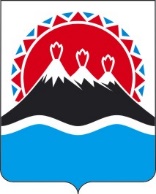 МИНИСТЕРСТВОСОЦИАЛЬНОГО БЛАГОПОЛУЧИЯ И СЕМЕЙНОЙ ПОЛИТИКИ КАМЧАТСКОГО КРАЯПРИКАЗ[Дата регистрации] № [Номер документа]г. Петропавловск-КамчатскийПРИКАЗЫВАЮ:1. Утвердить Административный регламент предоставления Министерством социального благополучия и семейной политики Камчатского края государственной услуги «Принятие решения об оказании материальной помощи гражданам, оказавшимся в трудной жизненной ситуации, проживающим в Камчатском крае», согласно приложению. 2. Признать утратившими силу:1). Приказ Министерства социального развития и труда Камчатского края от 30.06.2016 № 723-п «Об утверждении Административного регламента предоставления Министерством социального развития и труда Камчатского края государственной услуги по принятию решения об оказании материальной помощи гражданам, оказавшимся в трудной жизненной ситуации, проживающим в Камчатском крае;2). Приказ Министерства социального развития и труда Камчатского края от 07.07.2017 № 707-п «О внесении изменений в приложение к Приказу Министерства социального развития и труда Камчатского края 30.06.2016 
№ 723-п «Об утверждении Административного регламента предоставления Министерством социального развития и труда Камчатского края государственной услуги по принятию решения об оказании материальной помощи гражданам, оказавшимся в трудной жизненной ситуации, проживающим в Камчатском крае;3). Приказ Министерства социального развития и труда Камчатского края от 08.09.2017 № 980-п «О внесении изменений в приложение к Приказу Министерства социального развития и труда Камчатского края 30.06.2016 
№ 723-п «Об утверждении Административного регламента предоставления Министерством социального развития и труда Камчатского края государственной услуги по принятию решения об оказании материальной помощи гражданам, оказавшимся в трудной жизненной ситуации, проживающим в Камчатском крае;	3. Настоящий приказ вступает в силу после дня его официального опубликования.Приложение к приказуМинистерства социального благополучия и семейной политики Камчатского краяот [Дата регистрации] № [Номер документа]Административный регламент предоставления Министерством социального благополучия и семейной политики Камчатского края государственной услуги «Принятие решения об оказании материальной помощи гражданам, оказавшимся в трудной жизненной ситуации, проживающим в Камчатском крае»1. Общие положенияПредмет регулирования административного регламентаАдминистративный регламент предоставления Министерством социального благополучия и семейной политики Камчатского края государственной услуги «Принятие решения об оказании материальной помощи гражданам, оказавшимся в трудной жизненной ситуации, проживающим в Камчатском крае» (далее – Министерство, Административный регламент, государственная услуга) определяет стандарт, сроки и последовательность административных процедур (действий) в процессе предоставления государственной услуги.Круг заявителей2. Заявителями на получение государственной услуги являются семьи (одиноко проживающие граждане) и иные категории граждан, находящиеся в трудной жизненной ситуации, которые являются гражданами Российской Федерации и проживают по месту жительства в Камчатском крае (далее – заявитель).3. От имени граждан могут выступать представители в силу наделения их полномочиями в порядке, установленном законодательством Российской Федерации (далее – представители).Требование предоставления заявителю государственной услуги в соответствии с вариантом предоставления государственной услуги, соответствующим признакам заявителя, а также результата, за предоставлением которого обратился заявитель4. Государственная услуга должна быть предоставлена заявителю в соответствии с вариантом предоставления государственной услуги, который определяется в соответствии с настоящим административным регламентом исходя из признаков заявителя, а также из результата, за предоставлением которого обратился заявитель.Информирование о вариантах предоставления государственной услуги осуществляется:1) должностными лицами Министерства посредством телефонной, факсимильной и иных средств телекоммуникационной связи;2) посредством направления ответов на письменные обращения заявителей;3) в электронном виде через Единый портал государственных и муниципальных услуг (функций) – www.gosuslugi.ru (далее  – ЕПГУ) и Портал государственных и муниципальных услуг (функций) Камчатского края – www.gosuslugi41.ru (далее – РПГУ);4) на сайте Министерства в информационно-телекоммуникационной сети «Интернет»: https://www.kamgov.ru/mintrad (далее – сайт Министерства);5) посредством размещения информации на информационных стендах в помещении Министерства;5. Информирование осуществляется по следующим вопросам:1) о вариантах предоставления государственной услуги;2) о способах подачи заявления о предоставлении государственной услуги;3) об адресе Министерства;4) справочная информации о работе Министерства;5) о документах, необходимых для предоставления государственной услуги;6)  о порядке и сроках предоставления государственной услуги;7) о порядке получения сведений о ходе рассмотрения заявления о предоставлении государственной услуги и о результатах предоставления государственной услуги;8) по вопросам предоставления услуг, которые являются необходимыми и обязательными для предоставления государственной услуги;9) о порядке досудебного (внесудебного) обжалования действий (бездействия) должностных лиц, и принимаемых ими решений при предоставлении государственной услуги.6. Получение информации по вопросам предоставления государственной услуги осуществляется бесплатно.7. При личном приеме заявителя должностное лицо, осуществляющее консультирование, подробно и в вежливой (корректной) форме информирует обратившихся по интересующим вопросам.8. При информировании о вариантах и порядке предоставления государственной услуги по телефону должностное лицо, приняв вызов по телефону, должно представиться: назвать наименование органа (организации), в который позвонил заявитель, свою фамилию, имя, отчество (при наличии), должность.Во время разговора должностное лицо должно произносить слова четко и не прерывать разговор по причине поступления другого звонка.При невозможности ответить на поставленные заявителем вопросы телефонный звонок должен быть переадресован (переведен) на другое должностное лицо или же обратившемуся лицу должен быть сообщен номер телефона, по которому можно получить необходимую информацию, либо предложено обратиться письменно или назначить другое удобное для заявителя время консультации.Информирование по телефону о вариантах и порядке предоставления государственной услуги осуществляется в соответствии с графиком работы Министерства.9. По письменному обращению должностное лицо подробно в письменной форме разъясняет гражданину сведения по вопросам, указанным в части 5 настоящего административного регламента в порядке, установленном Федеральным законом от 02.05.2006 № 59-ФЗ «О порядке рассмотрения обращений граждан Российской Федерации».10. На ЕПГУ/РПГУ размещаются сведения, предусмотренные Положением о федеральной государственной информационной системе «Федеральный реестр государственных и муниципальных услуг (функций)», утвержденным Постановлением Правительства Российской Федерации от 24.10.2011 № 861.11. Доступ к информации о вариантах, сроках и порядке предоставления государственной услуги осуществляется без выполнения заявителем каких-либо требований, в том числе без использования программного обеспечения, установка которого на технические средства заявителя требует заключения лицензионного или иного соглашения с правообладателем программного обеспечения, предусматривающего взимание платы, регистрацию или авторизацию гражданина, или предоставление им персональных данных.12. На официальном сайте Министерства, на информационных стендах Министерства размещается следующая справочная информация:1) о месте нахождения и графике работы Министерства;2) справочные телефоны Министерства, в том числе номер телефона-автоинформатора (при наличии);3) адрес официального сайта, а также электронной почты и (или) формы обратной связи Министерства в информационно-телекоммуникационной сети «Интернет»;4) текст настоящего Административного регламента с приложениями;5) образцы заполнения заявлений о предоставлении государственной услуги.13. На ЕПГУ/РПГУ, на сайте Министерства размещается информация о порядке предоставления государственной услуги, которая содержит:1) исчерпывающий перечень документов, необходимых для предоставления государственной услуги, требования к оформлению указанных документов, а также перечень документов, которые гражданин вправе представить по собственной инициативе;2) круг заявителей;3) срок предоставления государственной услуги;4) результаты предоставления государственной услуги;5) исчерпывающий перечень оснований для приостановления или отказа в предоставлении государственной услуги;6) сведения о праве гражданина на досудебное (внесудебное) обжалование действий (бездействия) и решений, принятых (осуществляемых) в ходе предоставления государственной услуги;7) формы заявлений, используемые при предоставлении государственной услуги;8) информацию о месте нахождения Министерства, его полном почтовом адресе, справочных телефонах и официальном сайте, а также о графике работы.14. В залах ожидания Министерства размещаются нормативные правовые акты, регулирующие порядок предоставления государственной услуги, в том числе административный регламент, которые по требованию заявителя предоставляются ему для ознакомления.15. Информация о ходе рассмотрения заявления о предоставлении государственной услуги и о результатах предоставления государственной услуги может быть получена заявителем в личном кабинете на ЕПГУ/РПГУ, а также в Министерстве при обращении заявителя лично, по телефону или посредством электронной почты.16. Информация о предоставлении государственной услуги предоставляется бесплатно.Адрес Министерства социального развития и труда Камчатского края: 683040, г. Петропавловск-Камчатский, ул. Ленинградская, д. 118. Юридический адрес: 683040, г. Петропавловск-Камчатский, пл. Ленина, 1, телефон
(8-415-2)-42-83-55; факс: (8-415-2) - 23-39-19.Адрес электронной почты: minsrt@kamgov.ru; сайт http://www.kamgov.ru/mintrud.График работы министерства: понедельник - четверг – с 9.00 до 17.00; пятница  – с 9.00 до 16.00; обеденный перерыв  – с 12.10 до 13.00.2. Стандарт предоставления государственной услугиНаименование государственной услуги17. Наименование государственной услуги: принятие решения об оказании материальной помощи гражданам, находящимся в трудной жизненной ситуации, проживающим в Камчатском крае.18. Варианты предоставления государственной услуги на следующие цели:1) частичную оплату (компенсацию) стоимости протезно-ортопедических изделий и (или) средств реабилитации гражданам, проживающим по месту жительства в Камчатском крае;2) частичную оплату (компенсацию) стоимости услуг временного проживания (гостиничных услуг) отдельным категориям граждан; 3) оплату (компенсацию) стоимости проезда на автомобильном транспорте общего пользования междугородного сообщения (кроме такси и маршрутных такси), на воздушном транспорте межмуниципального сообщения в Камчатском крае, воздушном и железнодорожном транспорте междугородного сообщения по территории Российской Федерации по следующим основаниям (далее – социальная нужда):а) на похороны близких родственников;б) при выезде граждан, проживающих на территории Камчатского края, в краевой центр г. Петропавловск-Камчатский для осуществления протезирования или получения технических средств реабилитации;в) при направлении в организацию социального обслуживания, оказывающую социальные услуги в стационарной форме;г) лицам, сопровождающим в поездке граждан, направленных медицинскими организациями (их структурными подразделениями), расположенными в муниципальных образованиях Камчатского края, на консультацию, обследование, родовспоможение или лечение в государственные учреждения здравоохранения Камчатского края, и не способных к самостоятельному передвижению и (или) нуждающихся в постоянной помощи других лиц по медицинским показаниям (за исключением граждан, имеющих право на оплату (компенсацию) проезда по иным основаниям, установленным законодательством Российской Федерации и Камчатского края) (далее  –  сопровождающие лица);4) при возникновении экстренной ситуации, возникшей в результате происшествий и обстоятельств, угрожающих жизни и здоровью гражданина, которые повлекли, либо могут повлечь за собой нарушение условий жизнедеятельности, значительные материальные потери и требующих немедленного оказания помощи (срочная помощь).Наименованиеисполнительного органа государственной властиКамчатского края, предоставляющего государственную услугу,государственные органы, организации, участвующиев предоставлении государственной услуги19. Государственная услуга предоставляется Министерством.20. Рассмотрение заявлений заявителей об оказании материальной помощи осуществляется межведомственной комиссией, образованной Министерством (далее – Комиссия), на основании представленных ими документов.21. При предоставлении государственной услуги Министерство осуществляет взаимодействие с:1) органами внутренних дел Российской Федерации;2) территориальным органом Фонда пенсионного и социального страхования Российской Федерации по Камчатскому краю:3) органами записи актов гражданского состояния;4) органами местного самоуправления в Камчатском крае;5) органами опеки и попечительства в Камчатском крае;6) Управлением Федеральной службы государственной регистрации, кадастра и картографии по Камчатскому краю.7) организациями социального обслуживания населения;8) органами службы занятости;9) краевым государственным казенным учреждением «Камчатский центр по выплате государственных и социальных пособий»;10) Управлением Федеральной службы исполнения наказания Российской Федерации;11) Управлением Федеральной службы судебных приставов Российской Федерации;12) Управлением Федеральной налоговой службы по Камчатскому краю;13) Главным управлением МЧС России по Камчатскому краю.Результат предоставления государственной услуги22. Результатом предоставления государственной услуги является:1) принятие Министерством решения об оказании материальной помощи гражданам, находящимся в трудной жизненной ситуации, проживающим в Камчатском крае. 2) отказ Министерства в оказании материальной помощи гражданам, находящимся в трудной жизненной ситуации, проживающим в Камчатском крае, путем направления заявителю уведомления по форме 4 приложения 2 к настоящему Административному регламенту.Срок предоставления государственной услуги23. Заявление о предоставлении государственной услуги подлежит рассмотрению Комиссией не позднее 30 рабочих дней со дня его регистрации в Министерстве.Срок рассмотрения заявления может быть продлен не более чем на 30 рабочих дней с даты регистрации заявления в Министерстве в случае не поступления документов (сведений), запрашиваемых в рамках межведомственного взаимодействия, либо проведения дополнительной проверки (комиссионного обследования) документов и сведений, представленных заявителем.24. Если последний день указанного срока приходится на нерабочий или праздничный день, днем принятия решения о предоставлении государственной услуги либо об отказе в предоставлении государственной услуги считается день, следующий за последним нерабочим или праздничным днем.25. Днем обращения заявителя (его представителя) считается день регистрации заявления в Министерстве при личном обращении заявителя.Если заявление и документы, указанные в частях 28-32 и 36 настоящего Административного регламента, пересылаются почтовым отправлением с уведомлением посредством почтовой связи (далее – почтовое отправление), то днем обращения считается дата, указанная на почтовом штемпеле организации почтовой связи по месту отправления данных документов.26. В случае принятия решения об отказе в предоставлении государственной услуги Министерство не позднее 5 рабочих дней со дня принятия соответствующего решения уведомляет об этом заявителя с указанием причины отказа и порядка обжалования вынесенного решения любым способом, позволяющим определить факт и дату его направления, по форме 4 приложения 2 к настоящему Административному регламенту.Правовые основания для принятия решения о предоставлении государственной услуги27. Перечень нормативных правовых актов, регулирующих предоставление государственной услуги (с указанием их реквизитов и источников официального опубликования), информация о порядке досудебного (внесудебного) обжалования решений и действий (бездействия) органов, предоставляющих государственные услуги, а также их должностных лиц, государственных служащих, работников, размещены на официальном сайте Министерства в информационно-телекоммуникационной сети «Интернет», на ЕПГУ/РПГУ, в государственной информационной системе «Реестр государственных и муниципальных услуг (функций) Камчатского края».Исчерпывающий перечень документов, необходимыхдля предоставления государственной услуги28. Перечень документов, необходимых для предоставления государственной услуги (для целей, указанных в пунктах 1 и 3 части 18 настоящего административного регламента), которые заявитель представляет самостоятельно:1) паспорт гражданина Российской Федерации или иной документ, удостоверяющий личность гражданина Российской Федерации;2) документы, подтверждающие родство и (или) свойство (документ о рождении ребенка, о смерти члена семьи, о заключении (расторжении) брака при регистрации соответствующего акта гражданского состояния компетентным органом иностранного государства по законам соответствующего иностранного государства; свидетельство об установлении отцовства, решение суда о признании гражданина членом семьи, решение суда об установлении опеки над совершеннолетним недееспособным или ограниченно дееспособным гражданином);3) паспорт гражданина Российской Федерации (для совершеннолетних членов семьи для ребенка (детей) старше 14 лет);4) документ, подтверждающий проживание по месту жительства в Камчатском крае и состав семьи, выданный уполномоченными органами (для проживающих по месту жительства в воинской части);5) сведения о нахождении членов семьи заявителя на полном государственном обеспечении;6) документы, подтверждающие сведения о доходах (учитываемых до вычета налогов в соответствии с законодательством Российской Федерации) члена семьи (одиноко проживающего гражданина) за расчетный период в (за исключением лиц, отбывших наказание в виде лишения свободы, в случае, если обращение за ней последовало не позднее 3 месяцев со дня освобождения);7) документы, содержащие сведения о выплаченных или полученных (неполученных) алиментах:а) судебный приказ;б) нотариально удостоверенное соглашение об уплате алиментов или его нотариально удостоверенная копия;в) справка о неполучении алиментов или об отсутствии алиментных выплат, выданная территориальными органами Федеральной службы судебных приставов;г) справка с места работы о выплате алиментов или выписки из кредитной организации;8) справка из учебного заведения об обучении по очной форме в общеобразовательной организации, профессиональной образовательной организации или образовательной организации члена семьи (одиноко проживающего гражданина) в возрасте от 16 лет до 21 года. При этом срок действия справки не должен превышать 30 календарных дней, а в случаях обучения в образовательных организациях за пределами Камчатского края, этот срок не должен превышать 60 календарных дней со дня их выдачи;9) документ, подтверждающий прохождение членом семьи военной службы по призыву, а также о статусе военнослужащего, обучающегося в военной профессиональной образовательной организации и военной организации высшего образования и не заключивших контракт о прохождении военной службы;10) документ, подтверждающий прохождение членом семьи (одиноко проживающим гражданином) непрерывного лечения свыше 3 месяцев, вследствие чего временно не могли осуществлять трудовую деятельность;11) документ, подтверждающий нахождение члена семьи на принудительном лечении по решению суда;12) сведения о размере стипендии и иных денежных выплат, предусмотренных законодательством Российской Федерации, выплачиваемых лицам, обучающимся в профессиональных образовательных организациях и образовательных организациях высшего образования, обучающимся по очной форме по программам подготовки научно-педагогических кадров, докторантам образовательных организаций высшего образования и научных организаций, обучающимся в духовных образовательных организациях, а также компенсационных выплат указанным категориям граждан в период их нахождения в академическом отпуске по медицинским показаниям;13) сведения о размере ежемесячного пожизненного содержания судей, вышедших в отставку;14) сведения о размере единовременного пособия при увольнении с военной службы, службы в учреждениях и органах уголовно-исполнительной системы Российской Федерации, органах федеральной службы безопасности, органах государственной охраны, органах внутренних дел Российской Федерации, таможенных органах Российской Федерации, войсках национальной гвардии Российской Федерации, органах принудительного исполнения Российской Федерации, Главном управлении специальных программ Президента Российской Федерации, а также из иных органов, в которых законодательством Российской Федерации предусмотрено прохождение федеральной государственной службы, связанной с правоохранительной деятельностью;15) сведения о размере пенсии, получаемой лицами, проходящими (проходившими) военную службу, службу в учреждениях и органах уголовно-исполнительной системы Российской Федерации, органах федеральной службы безопасности, органах государственной охраны, органах внутренних дел Российской Федерации, таможенных органах Российской Федерации, войсках национальной гвардии Российской Федерации, органах принудительного исполнения Российской Федерации, Главном управлении специальных программ Президента Российской Федерации, а также в иных органах, в которых законодательством Российской Федерации предусмотрено прохождение федеральной государственной службы, связанной с правоохранительной деятельностью;16) сведения о размере доходов от занятий предпринимательской деятельностью, включая доходы, полученные в результате деятельности крестьянского (фермерского) хозяйства, в том числе созданного без образования юридического лица, и доходов от осуществления частной практики;17) сведения о размере доходов, полученных в рамках применения специального налогового режима «Налог на профессиональный доход»;18) копия трудовой книжки трудоспособного неработающего гражданина и неработающих трудоспособных членов его семьи в возрасте старше 14 лет (при наличии) (для неработающих трудоспособных граждан);19) сведения о состоянии индивидуального лицевого счета застрахованного лица по данным индивидуального (персонифицированного) учета в системе обязательного пенсионного страхования, подтверждающих правомерность отнесения гражданина к числу неработающих граждан (для неработающих трудоспособных граждан);20) правоустанавливающие документы на объекты недвижимости, права на которые не зарегистрированы в Едином государственном реестре недвижимости, в том числе в случае перемены фамилии, имени, отчества членов семьи (одиноко проживающего гражданина);21) документы, содержащие сведения:а) о жилом помещении (жилом здании), предоставленном уполномоченным органом субъекта Российской Федерации или муниципального образования в рамках государственной социальной поддержки многодетной семьи или приобретенном за счет денежных средств, предоставленных (в полном объеме) в рамках целевой государственной социальной поддержки на приобретение недвижимого имущества;б) о жилом помещении (его части), занимаемым членом семьи (одиноко проживающим гражданином), страдающим тяжелой формой хронического заболевания, предусмотренного Перечнем тяжелых форм хронических заболеваний, при которых невозможно совместное проживание граждан в одной квартире, утвержденным Министерством здравоохранения Российской Федерации;в) о жилом помещении (части жилого помещения, жилом здании), признанном в установленном порядке непригодным для проживания;г) о жилом помещении (части жилого помещения, жилом здании), находящемся под арестом;22) сведения о наличии в собственности у заявителя и членов его семьи зданий с назначением «жилое», «жилое строение», «жилой дом», помещений с назначением «жилое», земельных участков, которые предоставлены уполномоченным органом субъекта Российской Федерации или муниципального образования в рамках государственной социальной поддержки многодетной семьи, признанной таковой в соответствии с законодательством субъекта Российской Федерации, или стоимость приобретения которых в полном объеме оплачена за счет денежных средств, предоставленных в рамках целевой государственной социальной поддержки на приобретение недвижимого имущества, а также земельных участков, предоставленных в соответствии с Федеральным законом от 01.05.2016 № 119-ФЗ 
«Об особенностях предоставления гражданам земельных участков, находящихся в государственной или муниципальной собственности и расположенных в Арктической зоне Российской Федерации и на других территориях Севера, Сибири и Дальнего Востока Российской Федерации, и о внесении изменений в отдельные законодательные акты Российской Федерации»;23) сведения о наличии зарегистрированного на членов семьи (одиноко проживающего гражданина) автотранспортного (мототранспортного) средства, которое предоставлено уполномоченным органом субъекта Российской Федерации или муниципального образования в рамках государственной социальной поддержки или стоимость приобретения, которого в полном объеме оплачена за счет денежных средств, предоставленных в рамках целевой государственной социальной поддержки на приобретение движимого имущества;24) сведения о нахождении автотранспортного (мототранспортного) средства, маломерного судна, самоходной машины или другого вида техники, принадлежащих заявителю или членам его семьи, под арестом и (или) в розыске;25) сведения о беременности, выданные учреждением здравоохранения (для женщин не имеющих доходов в связи с беременностью в течение 3 месяцев и более в период расчета среднедушевого дохода семьи и (или) на день подачи заявления);26) сведения (справки, выписки из приказа воинской части) о выполнении членом семьи задач специальной военной операции, проводимой Вооруженными Силами Российской Федерации с 24.02.2022 (с указанием периода участия в специальной военной операции);27) справка об освобождении (для лиц, отбывших наказание в виде лишения свободы);28) сведения о реквизитах счета в российской кредитной организации, открытого на имя гражданина;29) документ, подтверждающий полномочия представителя гражданина (для представителя гражданина). Документом, подтверждающим полномочия уполномоченного лица, является доверенность в простой письменной форме либо нотариально удостоверенная доверенность или доверенность, приравненная к нотариально удостоверенной в соответствии с гражданским законодательством Российской Федерации, для организации, на которую возложено исполнение обязанностей опекунов или попечителей статьей 35 Гражданского кодекса Российской Федерации. В случае, если доверенность удостоверена нотариально, документ, удостоверяющий личность гражданина, интересы которого представляются, не требуется;30) согласие на обработку персональных данных от совершеннолетних членов семьи, не являющихся заявителем, по форме согласно приложению 3 к настоящему Административному регламенту.29. Дополнительно к документам, необходимым для предоставления государственной услуги (для целей, указанных в пункте 1 части 18 настоящего Административного регламента (частичную оплату (компенсацию) стоимости протезно-ортопедических изделий и (или) средств реабилитации гражданам) заявителями (их представителями) представляются:1) заключение государственного учреждения здравоохранения о наличии медицинских показаний на обеспечение протезно-ортопедическими изделиями либо средствами реабилитации;2) счёт на оплату (квитанции об оплате) стоимости протезно-ортопедических изделий либо средств реабилитации.30. Дополнительно к документам, необходимым для предоставления государственной услуги (для целей, указанных в пункте 3 части 18 настоящего Административного регламента (оплата (компенсация) стоимости проезда по социальной нужде) представляются:1) документ, подтверждающий наличие оснований для оказания материальной помощи на оплату (компенсацию) стоимости проезда по социальной нужде;2) счёт на оплату проезда либо, документы, подтверждающие фактические расходы (квитанции об оплате, билеты на проезд на автомобильном транспорте общего пользования междугороднего сообщения (кроме такси и маршрутных такси), на воздушном транспорте межмуниципального сообщения в Камчатском крае, воздушном и железнодорожном транспорте междугородного сообщения по территории Российской Федерации;3) документ, удостоверяющий личность сопровождаемого лица (в случае оплаты (компенсации) проезда сопровождающему лицу);
	4) документ, удостоверяющий личность сопровождающего лица (в случае оплаты (компенсации) проезда сопровождающему лицу);
	5) справка государственной медико-социальной экспертизы и (или) справка врачебной комиссии учреждения здравоохранения Камчатского края (в случае оплаты (компенсации) проезда сопровождающему лицу).31. Перечень документов, необходимых для предоставления государственной услуги (для целей, указанных в пункте 2 части 18 настоящего Административного регламента), частичную оплату (компенсацию) стоимости услуг временного проживания отдельным категориям граждан, которые заявитель представляет самостоятельно: 1) паспорт гражданина Российской Федерации или иной документ, удостоверяющий личность гражданина Российской Федерации;2) документы, подтверждающие родство и (или) свойство (документ о рождении ребенка, о смерти члена семьи, о заключении (расторжении) брака при регистрации соответствующего акта гражданского состояния компетентным органом иностранного государства по законам соответствующего иностранного государства; свидетельство об установлении отцовства, решение суда о признании гражданина членом семьи, решение суда об установлении опеки над совершеннолетним недееспособным или ограниченно дееспособным гражданином);3) паспорт гражданина Российской Федерации (для совершеннолетних членов семьи для ребенка (детей) старше 14 лет);4) документ, подтверждающий проживание по месту жительства в Камчатском крае и состав семьи, выданный уполномоченными органами (для проживающих по месту жительства в воинской части);5) направления медицинской организацией (структурным подразделением) расположенной в муниципальном образовании Камчатского края, граждан на консультацию, обследование, родовспоможение или лечение в государственные учреждения здравоохранения Камчатского края, за пределы Камчатского края в том числе для оказания специализированной высокотехнологичной медицинской помощи;6) сведения о реквизитах счета в российской кредитной организации, открытого на имя гражданина.32. Перечень документов, необходимых для предоставления государственной услуги (для целей, указанных в пункте 4 части 18 настоящего Административного регламента), при возникновении экстренной ситуации, возникшей в результате происшествий и обстоятельств, угрожающих жизни и здоровью гражданина, которые повлекли, либо могут повлечь за собой нарушение условий жизнедеятельности, значительные материальные потери и требующих немедленного оказания помощи (срочная помощь) которые заявитель представляет самостоятельно:
	1) паспорт гражданина Российской Федерации или иной документ, удостоверяющий личность гражданина Российской Федерации;2) документа, подтверждающего наличие экстренной ситуации (при наличии);3) сведения о реквизитах счета в российской кредитной организации, открытого на имя заявителя.33. Заявление должно быть подписано заявителем, а в случае обращения через представителя – представителем.В заявлении должны содержаться следующие сведения: полное наименование органа, предоставляющего государственную услугу, фамилия, имя, отчество (при наличии) заявителя или представителя заявителя, адрес регистрации по месту жительства, адрес проживания; контактные телефоны, номер отделения почтовой связи или реквизиты лицевого счета заявителя, открытого в кредитной организации.Заявление заполняется на государственном языке Российской Федерации (русском языке) и подписывается лично заявителем.34. В случае направления запроса в форме электронного документа с использованием сети «Интернет» путем заполнения соответствующей интерактивной формы в «Личном кабинете» на ЕПГУ/РПГУ и подписанного простой электронной подписью, вид которой предусмотрен законодательством Российской Федерации, документ, удостоверяющий личность гражданина, не предоставляется.Представление заявителем документов в форме электронных документов приравнивается к согласию заявителя с обработкой его персональных данных в целях и объеме, необходимых для предоставления государственной услуги.35. Документы, предоставленные заявителем, должны удовлетворять следующим требованиям:1) в заявлении должны быть заполнены все реквизиты;2) документы, выданные иностранными государствами, должны быть легализованы (удостоверены посредством апостиля) в соответствии с действующим законодательством и переведены на русский язык;3) не иметь подчисток либо приписок, зачеркнутых слов и иных не оговоренных в них исправлений, а также серьезных повреждений, не позволяющих однозначно толковать их содержание или исправлений карандашом;4) сведения о фамилии, имени, отчестве и дате рождения гражданина, содержащиеся в документах, указанных в частях настоящего Административного регламента, должны соответствовать сведениям, указанным в документе, удостоверяющем личность заявителя;5) в документах, указанных в частях 28-32 и 36 настоящего Административного регламента, должны быть полностью указаны фамилия, имя, отчество (при наличии) заявителя, в отношении которого выданы документы, и содержаться все установленные для данных документов реквизиты (наименование и юридический адрес организации, выдавшей документ; дата выдачи документа; подпись должностного лица, уполномоченного заверять выданный документ, с расшифровкой; печать организации, выдавшей документ).36. В случае, если для предоставления государственной услуги необходима обработка персональных данных лица, не являющегося заявителем, указанным в части 2 настоящего Административного регламента, и если в соответствии с федеральным законом обработка таких персональных данных может осуществляться только с согласия указанного лица, при обращении за получением государственной услуги заявитель дополнительно представляет документы, подтверждающие получение согласия указанного лица или его представителя на обработку персональных данных указанного лица, в соответствии с приложением 3 к настоящему Административному регламенту.Документы, подтверждающие получение согласия, могут быть представлены, в том числе в форме электронного документа в соответствии с требованиями Федерального закона от 06.04.2011 № 63-ФЗ «Об электронной подписи» и Федерального закона от 27.07.2010 № 210-ФЗ «Об организации предоставления государственных и муниципальных услуг» (далее – Федеральный закон от 27.07.2010 № 210-ФЗ).Действие настоящей части не распространяется на лиц, признанных безвестно отсутствующими, и на разыскиваемых лиц, место нахождения которых не установлено уполномоченным федеральным органом исполнительной власти.37. При личном обращении заявителя копии с оригиналов документов, указанных в частях 28-32 и 36 настоящего Административного регламента, изготавливаются и заверяются должностными лицами Министерства при предъявлении оригиналов документов (за исключением оригиналов документов, указанных в пункте 2 части 29 и пункте 2 части 30 настоящего Административного регламента).В случае отсутствия оригиналов документов заявителем должны быть предоставлены копии документов, заверенные в соответствии с частью 39 настоящего Административного регламента.38. При направлении заявления по форме электронного документа через ЕПГУ/РПГУ, путем заполнения соответствующей формы заявления с приложением электронных образов оригиналов документов, указанных в частях 28-32 и 36 настоящего административного регламента, электронное уведомление о регистрации заявления, направляется заявителю в день регистрации заявления в Министерстве.39. Копии документов, указанных в частях 28-32 и 36 настоящего Административного регламента, направляемых заявителем почтовым отправлением, должны быть заверены нотариусом либо следующими должностными лицами местного самоуправления, имеющими право совершать нотариальные действия:1) в поселении, в котором нет нотариуса, – главой местной администрации поселения и (или) уполномоченным должностным лицом местной администрации поселения;2) в расположенном на межселенной территории населенном пункте, в котором нет нотариуса, – главой местной администрации муниципального района и (или) уполномоченным должностным лицом местной администрации муниципального района;3) во входящем в состав территории муниципального округа, городского округа населенном пункте, не являющемся его административным центром, в котором нет нотариуса, уполномоченным должностным лицом местной администрации муниципального округа, городского округа в случае, если такое должностное лицо в соответствии со своей должностной инструкцией исполняет должностные обязанности в данном населенном пункте.40. Заявитель несет ответственность за достоверность документов и сведений, представленных для получения государственной услуги.41. Министерство вправе осуществлять проверку достоверности сведений, содержащихся в представленных заявителем документах.42. По выбору заявителя, заявление и документы на предоставление государственной услуги, указанные в частях 28-32 и 36 настоящего Административного регламента, могут быть поданы:1) при личном обращении;2) почтовым отправлением на бумажном носителе в Министерство;3) в электронном виде на адрес электронной почты Министерства.4) в электронном виде через ЕПГУ/РПГУ43. Перечень документов (сведений), необходимых для предоставления государственной услуги, которые заявитель вправе предоставить по собственной инициативе, так как они подлежат представлению в рамках межведомственного информационного взаимодействия:1) сведения о месте жительства (месте пребывания), об убытии гражданина с места жительства (места пребывания) в Камчатском крае, составе семьи (при наличии), находящиеся в распоряжении Министерства внутренних дел Российской Федерации и их территориальных органов (органов местного самоуправления). В случае отсутствия возможности получения в Министерства внутренних дел Российской Федерации и их территориальных органов (органов местного самоуправления) гражданин предоставляет документы, подтверждающие эти сведения самостоятельно;2) сведения о государственной регистрации рождения, смерти, перемены имени, отчества (при наличии), фамилии, находящиеся в Единой централизованной цифровую платформу в социальной сфере государственной информационной системы социального обслуживания (далее – ЕЦФП).В случае отсутствия возможности получения в ЕЦФП сведений о государственной регистрации рождения, смерти, перемены имени, отчества, фамилии гражданин предоставляет документы, подтверждающие их факт самостоятельно;3) сведения, находящиеся в распоряжении территориального органа Фонда пенсионного и социального страхования Российской Федерации по Камчатскому краю:а) сведения об осуществлении (неосуществлении) заявителем и (или) членами его семьи трудовой деятельности (для заявителя и членов его семьи в возрасте старше 14 лет);б) сведения о лице, зарегистрированном в системе обязательного пенсионного страхования;в) сведения о размере страховой пенсии по старости (инвалидности); размер доплат, устанавливаемых к пенсии;г) размер денежных выплат, указанных в части 2 статьи 121 Федерального закона от 17.07.1999 № 178-ФЗ «О государственной социальной помощи»;д) сведения о размере государственных и социальных пособий, компенсационных выплат и иных мер социальной поддержки в виде выплат;е) сведения об осуществлении ухода за нетрудоспособными лицами, сведения о получении компенсационной выплаты неработающим трудоспособным лицом, осуществляющим уход за инвалидом I группы, ребенком-инвалидом в возрасте до 18 лет, а также за лицами, признанными инвалидами и престарелыми, нуждающимися по заключению медицинской организации в постоянном постороннем уходе либо достигшим возраста 80 лет;ж) размер выплат правопреемникам умерших застрахованных лиц в случаях, предусмотренных законодательством Российской Федерации об обязательном пенсионном страховании;з) сведения о размере пособия по временной нетрудоспособности, пособия по беременности и родам, а также единовременного пособия женщинам, вставшим на учет в медицинских учреждениях в ранние сроки беременности;и) сведения о размере ежемесячного пособия на период отпуска по уходу за ребенком до достижения им возраста полутора лет и ежемесячных компенсационных выплат гражданам, состоящим в трудовых отношениях на условиях трудового договора и находящимся в отпуске по уходу за ребенком до достижения им трехлетнего возраста;к) сведения о размере ежемесячных страховых выплат по обязательному социальному страхованию от несчастных случаев на производстве и профессиональных заболеваний;4) сведения о регистрации гражданина в Едином государственном реестре индивидуальных предпринимателей или налогоплательщиков налога на профессиональный доход, находящиеся в распоряжении Федеральной налоговой службы Российской Федерации;6) сведения о регистрации граждан в качестве безработных, размере пособий, находящиеся в распоряжении органов государственной службы занятости;7) сведения о размере социальных пособий, находящиеся в распоряжении краевого государственного казенного учреждения «Камчатский центр по выплате государственных и социальных пособий»;8) сведения из Единого государственного реестра прав на недвижимое имущество и сделок с ним о правах отдельного лица (в том числе в случае перемены фамилии, имени, отчества гражданина и (или) членов его семьи) на имеющиеся у него в собственности объекты недвижимости (в том числе находящиеся под арестом) на территории Российской Федерации, находящиеся в распоряжении Федеральной службы государственной регистрации, кадастра и картографии (при отсутствии указанных сведений в Федеральной службе государственной регистрации, кадастра и картографии заявитель самостоятельно представляет правоустанавливающие документы на объекты недвижимого имущества);9) сведения из федерального реестра инвалидов, подтверждающие факт установления гражданину и (или) членам семьи инвалидности (при отсутствии в федеральном реестре инвалидов указанных сведений гражданином самостоятельно представляет документ, подтверждающий факт установления инвалидности);10) сведения, находящиеся в распоряжении органов опеки и попечительства:а) сведения, содержащиеся в решении органа опеки и попечительства об установлении опеки над ребенком;б) сведения о лишении (ограничении, восстановлении) родительских прав, сведения об отмене ограничения родительских прав, сведения об отобрании ребенка при непосредственной угрозе его жизни или здоровью;в) сведения об ограничении дееспособности или признании родителя либо иного законного представителя ребенка недееспособным;11) сведения, находящиеся в распоряжении органов службы занятости:а) о наличии статуса безработного или ищущего работу на дату подачи заявителем заявления;б) о размере пособия по безработице, материальной помощи и иных выплатах безработным гражданам, а также стипендии и материальной помощи, выплачиваемой гражданам в период прохождения профессионального обучения или получения дополнительного профессионального образования по направлению органов службы занятости, выплаты безработным гражданам, принимающим участие в общественных работах, и безработным гражданам, особо нуждающимся в социальной защите, в период их участия во временных работах, а также выплаты несовершеннолетним гражданам в возрасте от 14 до 18 лет в период их участия во временных работах;в) сведения о получении (неполучении) гражданином и членами его семьи выплат на содействие осуществлению индивидуальной предпринимательской деятельности или реализации самозанятости безработных граждан;14) сведения об отбывании наказания в виде лишения свободы, нахождении на принудительном лечении по решению суда (при необходимости), находящиеся в распоряжении Федеральной службы исполнения наказания Российской Федерации;15) сведения об исполнительных документах и постановлениях по исполнительному производству в отношении должника по алиментам (при необходимости), находящиеся в распоряжении Федеральной службы судебных приставов Российской Федерации;16) сведения о наличии у зарегистрированных на членов семьи (одиноко проживающего гражданина) автотранспортных средств, находящиеся в распоряжении Министерства внутренних дел России и их территориальных органов;17) сведения о зарегистрированных на членов семьи (одиноко проживающего гражданина) самоходных машин и других видов техники, находящиеся в распоряжении Управления государственного технического надзора Камчатского края Министерства транспорта и дорожного строительства Камчатского края;18) сведения о зарегистрированных на членов семьи (одиноко проживающего гражданина) маломерных судах, находящиеся в распоряжении Государственной инспекции маломерных судов Главного управления Министерства Российской Федерации по делам гражданской обороны, чрезвычайным ситуациям и ликвидации последствий стихийных бедствий по Камчатскому краю.19) сведения о зарегистрированных на членов семьи (одиноко проживающего гражданина) маломерных судах, находящиеся в распоряжении Государственной инспекции маломерных судов Главного управления Министерства Российской Федерации по делам гражданской обороны, чрезвычайным ситуациям и ликвидации последствий стихийных бедствий по Камчатскому краю;20) сведения о доходах, полученных в рамках применения специального налогового режима «Налог на профессиональный доход», находящийся в распоряжении Федеральной налоговой службы Российской Федерации. В случае отсутствия возможности получения в Федеральной налоговой службы Российской Федерации гражданин предоставляет документы, подтверждающие эти сведения самостоятельно.44. Заявитель вправе представить сведения, предусмотренные частью 43 настоящего Административного регламента, по собственной инициативе. Непредставление заявителем документов, подтверждающих указанные сведения, не является основанием для отказа в предоставлении услуги.45. В целях получения сведений (документов), необходимых для предоставления государственной услуги, Министерство осуществляет взаимодействие с государственными органами, а также организациями, участвующими в предоставлении государственной услуги, в соответствии с Федеральным законом от 27.07.2010 № 210-ФЗ и заключенными соглашениями о межведомственном информационном взаимодействии.46. Ответственность за достоверность сведений, содержащихся в выданных в соответствии с межведомственным запросом документах, несет организация, выдавшая документ, в соответствии с законодательством Российской Федерации.47. Министерство вправе провести проверку, представленных заявителем документов (сведений).Исчерпывающий перечень оснований для отказа в приемедокументов, необходимых для предоставления государственной услуги48. Основаниями для отказа в приеме документов, необходимых для предоставления государственной услуги, являются:1) не установление личности лица, обратившегося за предоставлением государственной услуги (непредставление данным лицом документа, удостоверяющего его личность, отказ данного лица предъявить документ, удостоверяющий его личность, предъявление документа, удостоверяющего личность, с истекшим сроком действия);2) не подтверждение полномочий представителя заявителя;3) предоставление документов, не отвечающих требованиям частей 35 и 39 настоящего Административного регламента;4) заполнение заявления и документов карандашом, а также наличие в документах подчисток, зачеркнутых слов или иных исправлений и повреждений;5) предоставление документов, указанных в частях 28-32 и 36 настоящего Aдминистративного регламента, с истекшим сроком действия;6) поступление заявления с приложением не полного пакета документов, указанных в частях 28-32 и 36 настоящего Aдминистративного регламента;7) отказ в устранении заявителем (представителем) ошибок в оформлении заявления, обнаруженных во время его приема;8) поступление заявления с приложением копий документов, указанных  в частях 28-32 и 36 настоящего Административного регламента, заверенные не надлежащим образом (для документов, направленных почтовым отправлением, либо при отсутствии оригиналов документов);49. Отказ в приеме заявления, направленного по форме электронного документа через ЕПГУ/РПГУ, на адрес электронной почты Министерства, осуществляется в случае непредставления заявителем электронных образов оригиналов документов, указанных в частях 28-32 и 36 настоящего Административного регламента, в течение 2 рабочих дней со дня регистрации заявления в Министерстве с указанием причины и порядка обжалования данного решения.50. Отказ в приеме заявления и документов, необходимых для предоставления государственной услуги, в иных случаях не допускается.Исчерпывающий перечень оснований для приостановления илиотказа в предоставлении государственной услуги51. Основания для приостановления предоставления государственной услуги отсутствуют.52. Результатом предоставления государственной услуги является принятие решения об оказании либо отказ в оказании гражданину материальной помощи.53. Основаниями для отказа в предоставлении государственной услуги на цели, указанные в пунктах 1,2,3 и 4 части 18 настоящего Административного регламента являются:1) заявитель не является гражданином Российской Федерации;2) заявитель не проживает по месту жительства в Камчатском крае;3) одиноко проживающий гражданин проживает по месту жительства в Камчатском крае менее 6 месяцев непосредственно перед днем обращения за оказанием материальной помощи. Члены семьи гражданина менее 6 месяцев непосредственно перед днем обращения за оказанием материальной помощи не проживают совместно по месту жительства в Камчатском крае (за исключением детей в возрасте до 6 месяцев включительно, который может быть менее 6 месяцев на день подачи заявления об оказании материальной помощи);4) отказ членов семьи (одиноко проживающего гражданина) в проведении проверки или непредставление возможности проведения проверки жилищно-бытовых условий его проживания;5) трудоспособными членами семьи (трудоспособным одиноко проживающим гражданином) не приняты меры для самостоятельного выхода из трудной жизненной ситуации;6) представление недостоверных или неполных данных;7) наличие в собственности:а) у одиноко проживающего гражданина более 1 жилого помещения, а у членов семьи более 2 жилых помещений, в том числе находящихся в общей долевой собственности членов семьи, суммарная площадь которых больше 24 квадратных метров в расчете на одного человека, и количества членов семьи (за исключением такого помещения, которое предоставлено уполномоченным органом субъекта Российской Федерации или муниципального образования в рамках государственной социальной поддержки многодетной семьи или стоимость приобретения которого в полном объеме оплачена за счет денежных средств, предоставленных в рамках целевой государственной социальной поддержки на приобретение недвижимого имущества, а также долей в праве общей долевой собственности на такое помещение, совокупность которых на всех членов семьи составляет не более одной трети его общей площади, такого помещения (его части), занимаемого членом семьи (одиноко проживающим гражданином), страдающим тяжелой формой хронического заболевания, предусмотренного Перечнем тяжелых форм хронических заболеваний, при которых невозможно совместное проживание граждан в одной квартире, утвержденным Министерством здравоохранения Российской Федерации, такого помещения (его части), признанного в установленном порядке непригодным для проживания, и такого помещения (его части), находящегося под арестом);б) у одиноко проживающего гражданина более 1 здания, а у членов семьи более 2 зданий с назначением «жилое», «жилое строение» и «жилой дом», в том числе находящихся в общей долевой собственности членов семьи, суммарная площадь которых больше произведения норматива площади, установленного в Камчатском крае, но не более 40 квадратных метров в расчете на одного человека, и количества членов семьи (за исключением такого здания, которое предоставлено уполномоченным органом субъекта Российской Федерации или муниципального образования в рамках государственной социальной поддержки многодетной семьи или стоимость приобретения которого в полном объеме оплачена за счет денежных средств, предоставленных в рамках целевой государственной социальной поддержки на приобретение недвижимого имущества, а также долей в праве общей долевой собственности на такое здание, совокупность которых на всех членов семьи не более одной трети его общей площади, и такого здания, находящегося под арестом);в) здания с назначением «нежилое», помещений с назначением «нежилое», сооружений (за исключением хозяйственных построек, расположенных на земельных участках, предназначенных для индивидуального жилищного строительства, ведения личного подсобного хозяйства, садовых земельных участках, а также объектов недвижимого имущества, являющихся общим имуществом в многоквартирном доме, объектов недвижимого имущества, являющихся имуществом общего пользования садоводческого или огороднического некоммерческого товарищества);г) у одиноко проживающего гражданина более 1 объекта недвижимого имущества, а у членов семьи более 2 объектов недвижимого имущества, предназначенных для стоянки (хранения), ремонта и технического обслуживания транспортных средств (гараж, машино-место) (3 и более таких объектов недвижимого имущества – для многодетных семей, семей, в составе которых есть инвалид, семей, которым автотранспортное или мототранспортное средство предоставлено уполномоченным органом субъекта Российской Федерации или муниципального образования в рамках государственной социальной поддержки или которым стоимость приобретения автотранспортного или мототранспортного средства в полном объеме оплачена за счет денежных средств, предоставленных в рамках целевой государственной социальной поддержки на приобретение движимого имущества);8) наличие зарегистрированных автотранспортных (мототранспортных) средств, маломерных судов, самоходных машин или других видов техники, не учитываются автотранспортные (мототранспортные) средства, маломерные суда и самоходные машины или другие виды техники, находящиеся под арестом и (или) в розыске):а) у одиноко проживающего гражданина более 1, а у членов семьи (при определении количества зарегистрированных на членов семьи более 2 автотранспортных средств (более 3 автотранспортных средств – для многодетных семей, семей, в составе которых есть инвалид, а также семей, которым автотранспортное средство предоставлено уполномоченным органом субъекта Российской Федерации или муниципального образования в рамках государственной социальной поддержки или которыми стоимость приобретения автотранспортного средства в полном объеме оплачена за счет денежных средств, предоставленных в рамках целевой государственной социальной поддержки на приобретение движимого имущества), за исключением прицепов и полуприцепов;б) у одиноко проживающего гражданина более 1, а у членов семьи более 2 мототранспортных средств (более 3 мототранспортных средств – для многодетных семей, семей, в составе которых есть инвалид, а также семей, которым мототранспортное средство предоставлено уполномоченным органом субъекта Российской Федерации или муниципального образования в рамках государственной социальной поддержки или которым стоимость приобретения мототранспортного средства в полном объеме оплачена за счет денежных средств, в рамках целевой государственной социальной поддержки на приобретение движимого имущества);в) автотранспортного средства с мощностью двигателя не менее 250 лошадиных сил либо год выпуска которого не превышает 5 лет, за исключением автотранспортного средства, полученного (приобретенного) семьей с 4 и более детьми;г) у одиноко проживающего гражданина более 1, а у членов семьи более 2 маломерных судов, год выпуска которых не превышает 5 лет;д) у одиноко проживающего гражданина более 1, а у членов семьи более 2 самоходных машин, и других видов техники, год выпуска которых не превышает 5 лет;9) отсутствие у трудоспособных членов семьи (одиноко проживающего гражданина) (за исключением детей в возрасте до 18 лет и детей в возрасте от 18 лет до 21 года, если они являются инвалидами или обучаются по очной форме обучения (за исключением обучения по дополнительным образовательным программам) в профессиональных образовательных организациях или в образовательных организациях высшего образования доходов за расчетный период, предусмотренный частью 13 настоящего Порядка, за исключением следующих причин, приходящихся на указанный период:а) члены семьи (одиноко проживающий гражданин) не более 6 месяцев подряд имели статус безработного, ищущего работу;б) член семьи осуществлял уход за ребенком до достижения им возраста 3 лет;в) член семьи осуществлял уход за ребенком-инвалидом в возрасте до 18 лет, или инвалидом с детства I группы, или инвалидом I группы, или гражданином преклонного возраста 75 лет и старше, нуждающимся по заключению лечебного учреждения в постоянном постороннем уходе либо достигшим возраста 80 лет;г) члены семьи (одиноко проживающий гражданин) проходили непрерывное лечение длительностью свыше 3 месяцев, вследствие чего временно не могли осуществлять трудовую деятельность;д) член семьи проходил военную службу (включая период не более 3 месяцев со дня демобилизации);е) члены семьи (одиноко проживающий гражданин) были лишены свободы или находились под стражей (включая период не более 3 месяцев со дня освобождения);10) представление недостоверных или неполных данных;11) смерть гражданина;Размер платы, взимаемой с заявителя при предоставлениигосударственной услуги, и способы ее взимания54. Государственная пошлина за предоставление государственной услуги не взимается. 55. Государственная услуга предоставляется заявителям бесплатно.Максимальный срок ожидания в очереди при подаче заявителемзапроса о предоставлении государственной услуги и при получении результата предоставления государственной услуги56. В случае личного обращения заявителя максимальный срок ожидания в очереди не должен превышать 15 минут.Срок регистрации запроса заявителя о предоставлении государственной услуги57. Прием и регистрация заявления осуществляется должностным лицом Министерства.58. Заявление, принятое лично от заявителя, регистрируется должностным лицом Министерства в день его приема при условии одновременного предъявления документов, указанных в частях 28-32 и 36 настоящего Административного регламента, с присвоением порядкового номера и указанием даты и времени регистрации.Заявителю выдается уведомление о приеме заявления по форме 3 согласно приложению 2 настоящего Административного регламента.59. Заявление, направленное почтовым отправлением, регистрируется должностным лицом Министерства не позднее первого рабочего дня, следующего за днем его получения.60. Заявление, направленное по форме электронного документа через ЕПГУ/РПГУ путем заполнения соответствующей интерактивной формы заявления с использованием «Личного кабинета», обеспечивающего возможность направления и получения однозначной и конфиденциальной информации, также промежуточных сообщений и ответной информации в электронном виде, в том числе с использованием электронной подписи в порядке, предусмотренном законодательством Российской Федерации, регистрируется в первый рабочий день, следующий за днем подачи заявления.61. Отказ в приеме документов при личном обращении заявителя осуществляется в день его обращения должностным Министерства с выдачей по требованию заявителя уведомления о причине отказа и порядка обжалования данного решения по форме 1 приложения 2 к настоящему административному регламенту.62. Отказ в приеме документов, направленных почтовым отправлением, осуществляется в течение 5 рабочих дней, со дня регистрации заявления в Министерстве, с направлением уведомления о причине отказа и порядка обжалования данного решения по форме 1 приложения 2 к настоящему административному регламенту, способом, позволяющим подтвердить факт и дату направления.63. В день регистрации документов в Министерстве заявителю, подавшему документы через ЕПГУ/РПГУ, формируется автоматически и направляется электронное уведомление о получении документов.64. Отказ в приеме документов, поступивших через ЕПГУ/РПГУ осуществляется в течение 2 рабочих дней, со дня регистрации документов в Министерстве, с направлением заявителю уведомления с указанием причины отказа и порядка обжалования данного решения по форме 1 приложения 2 к настоящему административному регламенту.Требования к помещениям, в которых предоставляетсягосударственная услуга65. Помещение, в котором осуществляется прием граждан, должно обеспечивать:1) удобство оформления гражданином письменного обращения;2) телефонную связь;3) возможность копирования документов;4) доступность к нормативным правовым актам, регулирующим отношения, возникающие в связи с предоставлением государственной услуги.66. Помещения, предназначенные для приема граждан, должны быть оборудованы в соответствии с санитарными правилами и нормами, с соблюдением необходимых мер безопасности, в том числе средствами пожаротушения и оповещения о возникновении чрезвычайной ситуации. Входы и выходы в помещение оборудуются вывесками с указанием их наименования и графика работы, а также пандусами, расширенными проходами, позволяющими обеспечить беспрепятственный доступ инвалидов, включая инвалидов, использующих кресла-коляски и собак-проводников.Инвалидам предоставляется возможность самостоятельного передвижения по территории, на которой расположено Министерство, посадки в транспортное средство и высадки из него, в том числе с использованием кресла-коляски.Инвалидам, имеющим стойкие расстройства функции зрения и самостоятельного передвижения, обеспечивается сопровождение и оказание им помощи в здании и на территории, на которых расположено Министерство.На территории, на которой расположено Министерство, допускаются собаки-проводники при наличии документов, подтверждающих их специальное обучение и выдаваемых по форме и в порядке, которые определяются федеральным органом исполнительной власти, осуществляющим функции по выработке и реализации государственной политики и нормативно-правовому регулированию в сфере социальной защиты населения.67. Помещения, предназначенные для ожидания и приема граждан, оборудуются стульями, кресельными секциями или скамьями, столами (стойками) для оформления документов. Гражданам предоставляются бумага и канцелярские принадлежности в достаточном количестве.Количество мест ожидания определяется исходя из фактической нагрузки и возможностей для их размещения.В помещении для приема граждан предусматривается оборудование доступных мест общественного пользования.Прием граждан по вопросам предоставления государственной услуги осуществляется в кабинках (кабинетах), специально оборудованных для приема граждан. Рабочее место специалиста, ведущего прием граждан, должно быть оборудовано персональным компьютером, принтером и сканером, копировальной техникой, средствами телефонной связи.Специалисты, ответственные за предоставление государственной услуги, обязаны иметь личные нагрудные идентификационные карточки (бейджи) с указанием фамилии, имени, отчества (при наличии) и должности либо таблички аналогичного содержания на рабочих местах.Специалисты, ответственные за предоставление государственной услуги, оказывают помощь инвалидам в преодолении барьеров, мешающих получению ими услуг наравне с другими лицами.Места информирования, предназначенные для ознакомления граждан с информационными материалами, оборудуются информационными стендами.На информационных стендах Министерства размещается следующая информация:1) место нахождения, график (режим) работы, номера телефонов, адреса в информационно-телекоммуникационной сети «Интернет» и электронной почты Министерства;2) текст настоящего административного регламента с приложениями;3) образцы заполнения заявлений о предоставлении государственной услуги;4) извлечения из законодательных и иных нормативных правовых актов, содержащих нормы, регулирующие деятельность по предоставлению государственной услуги.В Министерстве обеспечивается надлежащее размещение оборудования и носителей информации, необходимой для беспрепятственного доступа инвалидов к зданиям и услугам, с учетом ограничений их жизнедеятельности.В Министерстве осуществляется дублирование необходимой для инвалидов звуковой и зрительной информации, а также надписей, знаков и иной текстовой и графической информации знаками, выполненными рельефно-точечным шрифтом Брайля, допуск сурдопереводчика и тифлосурдопереводчика.В местах приема граждан на видном месте размещаются схемы размещения средств пожаротушения и путей эвакуации посетителей и работников органов, участвующих в предоставлении государственной услуги.На территориях, прилегающих к местам расположения Министерства, оборудуются места для стоянки (остановки) автотранспортных средств. На стоянке выделяется не менее 10 процентов мест, но не менее одного места для парковки специальных автотранспортных средств инвалидов.Доступ граждан к парковочным местам является бесплатным.В целях обеспечения конфиденциальности сведений о гражданине одним специалистом одновременно ведется прием только одного посетителя. Одновременное консультирование и (или) прием двух и более граждан не допускается.Показатели доступности и качества государственной услуги68. Оценка доступности и качества предоставления государственной услуги должна осуществляться по следующим показателям:1) показателями доступности предоставления государственной услуги являются:а) доступность обращения за предоставлением государственной услуги, в том числе лиц с ограниченными возможностями здоровья;б) наличие различных каналов получения информации о предоставлении государственной услуги;в) наличие полной, актуальной и достоверной информации о порядке предоставления государственной услуги;г) предоставление возможности подачи заявления о предоставлении государственной услуги и документов через ЕПГУ/РПГУ;д) предоставление возможности получения информации о ходе предоставления государственной услуги, в том числе через ЕПГУ/РПГУ, а также предоставления результата оказания услуги в личный кабинет заявителя (при заполнении заявления через ЕПГУ/РПГУ);е) возможность досудебного (внесудебного) рассмотрения жалоб в процессе предоставления государственной услуги;ж) транспортная доступность к местам предоставления государственной услуги;2) показатели доступности и качества государственной услуги при предоставлении в электронном виде:а) возможность получения информации о порядке и сроках предоставления услуги посредством ЕПГУ/ РПГУ;б) возможность записи на прием в орган на консультацию по вопросам предоставления услуги, для подачи запроса о предоставлении государственной услуги, получения результата оказания услуги посредством ЕПГУ/РПГУ;в) возможность формирования запроса для подачи заявления заявителем на ЕПГУ/РПГУ;г) возможность приема и регистрации Министерством заявления и иных документов, необходимых для предоставления государственной услуги, поданных посредством ЕПГУ/РПГУ;д) возможность получения информации о ходе предоставления государственной услуги, в том числе через ЕПГУ/РПГУ, а также предоставления результата оказания услуги в личный кабинет заявителя (при подаче заявления через ЕПГУ/РПГУ);е) получение результата предоставления государственной услуги документа на бумажном носителе или при наличии технической возможности в форме электронного документа;ж) при наличии технической возможности оценка доступности и качества государственной услуги на ЕПГУ/РПГУ;з) возможность направления в электронной форме жалобы на решения и действия (бездействия) должностного лица органа в ходе предоставления государственной услуги, органа, предоставляющего муниципальную услугу;3) показателями качества государственной услуги являются:а) соблюдение сроков предоставления государственной услуги;б) отсутствие жалоб со стороны заявителей на качество предоставления государственной услуги, действия (бездействие) уполномоченных должностных лиц, участвующих в предоставлении государственной услуги;в) своевременное получение государственной услуги в соответствии со стандартом предоставления государственной услуги;г) получение полной, актуальной и достоверной информации о порядке предоставления государственной услуги, в том числе в электронной форме.69. В целях предоставления государственной услуги, консультаций и информирования о ходе предоставления государственной услуги допускается осуществление приема граждан по предварительной записи. Запись на прием проводится при личном обращении гражданина или с использованием средств телефонной связи, а также через ЕПГУ/РПГУ.70. Возможность записи на прием посредством ЕПГУ/РПГУ предоставляется только заявителям, имеющим подтвержденную учетную запись в Единой системе аутентификации и идентификации (далее – ЕСИА).Если заявитель не имеет подтвержденной учетной записи в ЕСИА, то ему необходимо пройти процедуру регистрации в соответствии с правилами регистрации в ЕСИА.Заявителю предоставляется возможность записи на прием в любые свободные для приема дату и время в пределах установленного Министерством графика приема заявителей.Министерство не вправе требовать от заявителя совершения иных действий, кроме прохождения идентификации и аутентификации в соответствии с нормативными правовыми актами Российской Федерации, указания цели приема, а также предоставления сведений, необходимых для расчета длительности временного интервала, который необходимо забронировать для приема.71. Ветеранам Великой Отечественной войны, инвалидам Великой Отечественной войны, а также инвалидам 1 и 2 групп при предъявлении ими соответствующих документов обеспечивается возможность подать документы, необходимые для предоставления государственной услуги, без предварительной записи, вне очереди.Иные требования к предоставлению государственной услуги,в том числе учитывающие особенности предоставления государственных и муниципальных услуг в многофункциональных центрах и особенности предоставления государственных и муниципальных услуг в электронной форме72. Государственная услуга посредством комплексного запроса не предоставляется.При предоставлении государственной услуги используется автоматизированная информационная система «Адресная социальная помощь» (далее – АИС «Адресная социальная помощь»),73. При наличии технической возможности, заявителям обеспечивается возможность представления заявления и прилагаемых документов в форме электронных образов оригиналов документов посредством ЕПГУ/РПГУ.В этом случае заявитель авторизуется на ЕПГУ/РПГУ посредством подтвержденной учетной записи в ЕСИА, заполняет заявление о предоставлении государственной услуги с использованием интерактивной формы в электронном виде.Заполненное заявление о предоставлении государственной услуги отправляется заявителем вместе с прикрепленными электронными образами оригиналов документов, необходимыми для предоставления государственной услуги, в Министерство. При авторизации в ЕСИА заявление о предоставлении государственной услуги считается подписанным простой электронной подписью заявителя.Уведомление о предоставлении либо об отказе в предоставлении государственной услуги направляется заявителю в личный кабинет на ЕПГУ/РПГУ в форме электронного документа, подписанного усиленной квалифицированной электронной подписью должностного лица Министерства, в случае направления заявления посредством ЕПГУ/РПГУ.74. Электронные документы представляются в следующих форматах:1) xml – для формализованных документов;2) doc, docx, odt – для документов с текстовым содержанием, не включающим формулы (за исключением документов, указанных в абзаце третьем настоящей части);3) xls, xlsx, ods – для документов, содержащих расчеты;4) pdf, jpg, jpeg – для документов с текстовым содержанием, в том числе включающих формулы и (или) графические изображения (за исключением документов, указанных в абзаце третьем настоящей части), а также документов с графическим содержанием.75. Допускается формирование электронного образа документа путем сканирования непосредственно с оригинала документа (использование копий не допускается), которое осуществляется с сохранением ориентации оригинала документа в разрешении 300 - 500 dpi (масштаб 1:1) с использованием следующих режимов:1) «черно – белый» (при отсутствии в документе графических изображений и (или) цветного текста);2) «оттенки серого» (при наличии в документе графических изображений, отличных от цветного графического изображения);3) «цветной» или «режим полной цветопередачи» (при наличии в документе цветных графических изображений либо цветного текста);4) сохранением всех аутентичных признаков подлинности, а именно: графической подписи лица, печати, углового штампа бланка;5) количество файлов должно соответствовать количеству документов, каждый из которых содержит текстовую и (или) графическую информацию.76. Электронные документы должны обеспечивать:1) возможность идентифицировать документ и количество листов в документе;2) для документов, содержащих структурированные по частям, главам, разделам (подразделам) данные и закладки, обеспечивающие переходы по оглавлению и (или) к содержащимся в тексте рисункам и таблицам.Документы, подлежащие представлению в форматах xls, xlsx или ods, формируются в виде отдельного электронного документа.77. Услуги, которые являются необходимыми и обязательными для предоставления государственной услуги, не предусмотрены.78. Плата за предоставление услуг, которые являются необходимыми и обязательными для предоставления государственной услуги, законодательством Российской Федерации и Камчатского края не предусмотрена.3. Состав, последовательность и сроки выполнения административных процедур (действий), требования к порядку их выполнения, в том числе особенностей выполнения административных процедур (действий)в электронной формеОписание административной процедуры профилированногозаявителя79. Государственная услуга предоставляется заявителям, указанным в части 2 настоящего административного регламента.Вариант предоставления государственной услуги определяется на основании ответов заявителя на вопросы анкетирования посредством ЕПГУ. Порядок предоставления государственной услуги не зависит от категорий граждан, объединенных общими признаками. Перечень признаков заявителей, а также комбинации значений признаков, приведены в приложении 4 к настоящему Административному регламенту.Описание вариантов предоставления государственной услуги80. Предоставление государственной услуги включает в себя следующие административные процедуры, общие для всех вариантов предоставления государственной услуги:1) прием и регистрация заявления и документов;2) истребование документов (сведений) в рамках межведомственного информационного взаимодействия или посредством системы межведомственного электронного взаимодействия (далее – СМЭВ);3) рассмотрение документов и сведений, указанных в заявлении;4) принятие решения о предоставлении государственной услуги либо об отказе в предоставлении государственной услуги.Административная процедура – прием и регистрация заявленияи документов81. Основанием для начала выполнения процедуры по приему и регистрации заявления и документов является:1) личное обращение заявителя в Министерство с заявлением и приложением документов, указанных в частях 28-32 и 36 настоящего Административного регламента;2) поступление заказным почтовым отправлением с уведомлением о вручении и описью вложения в Министерство заявления заявителя с приложением документов, указанных в частях 28-32 и 36 настоящего Административного регламента;3) поступление в Министерство заявления в форме электронного документа через ЕПГУ/РПГУ.82. При поступлении заявления и документов, направленных почтовым отправлением, должностное лицо Министерства:1) устанавливает предмет обращения и личность заявителя;2) сверяет данные представленных документов с данными, указанными в заявлении;3) проверяет комплектность документов, правильность оформления и содержание представленных документов, соответствие сведений, содержащихся в представленных документах;4) регистрирует заявление в сроки, предусмотренные частями 59 и 60 настоящего Административного регламента;5) направляет заявление и документы руководителю Министерства либо уполномоченному лицу, в течение 1 рабочего дня, со дня регистрации заявления в Министерстве, для наложения резолюции.Срок выполнения административных действий не более 10 минут.83. При наличии оснований для отказа в приеме заявления и документов, указанных в частях 48 и 49 настоящего Административного регламента, направленных почтовым отправлением, должностное лицо Министерства направляет заявителю уведомление об отказе в приеме заявления и документов, с указанием причины отказа и порядка обжалования данного решения по форме 1 приложения 2 к настоящему Административному регламенту.Срок выполнения административных действий не более 20 минут.84. При поступлении заявления через ЕПГУ/РПГУ должностное Министерства:1) устанавливает предмет обращения, личность заявителя;2) регистрирует заявление в сроки, предусмотренные частью 60 настоящего Административного регламента;3) направляет заявление руководителю в течение 1 рабочего дня, со дня регистрации заявления в Министерстве, для наложения резолюции;4) формирует и направляет электронное уведомление о получении заявления и документов (сведений), указанных  в частях 28-32 и 36 настоящего Административного регламента.85. Рассмотренное руководителем заявление с резолюцией направляется должностным Министерства (далее – специалист).Срок рассмотрения заявления руководителем – 1 рабочий день со дня регистрации заявления в Министерства.86. Критерием административной процедуры является наличие (отсутствие) оснований для отказа в приеме документов, необходимых для предоставления государственной услуги.87. Результатом административной процедуры является прием и регистрация заявления и документов либо отказ в приеме заявления и документов и направление заявителю соответствующего уведомления.88. Способ фиксации результата административной процедуры, в том числе в электронной форме, содержащий указание на формат обязательного отображения административной процедуры: должностное Министерства регистрирует заявление со всеми необходимыми документами, вносит на ЕПГУ/РПГУ сведения о приеме и регистрации заявления со всеми необходимыми документами и передаче их для рассмотрения на следующий этап. Данные сведения должны быть доступны на ЕПГУ/РПГУ заявителю, подавшему заявление через ЕПГУ/РПГУ.Административная процедура – истребование документов (сведений) в рамках межведомственного информационного взаимодействия 89. Основанием для начала административной процедуры истребование документов (сведений) в рамках межведомственного информационного взаимодействия (далее – СМЭВ) является непредставление заявителем по собственной инициативе документов, предусмотренных частью 43 настоящего Административного регламента, а также в целях проверки наличия оснований для принятия решения о предоставлении государственной услуги либо об отказе в предоставлении государственной услуги.90. Должностное лицо Министерства в течение 7 рабочих дней со дня регистрации документов в Министерстве подготавливает и направляет межведомственные запросы в государственные органы, органы местного самоуправления и подведомственные государственным органам и органам местного самоуправления организации, в распоряжении которых находятся документы (сведения), указанные в части 43 настоящего Административного регламента.Срок выполнения административного действия до 20 минут на 1 обращение.91. Межведомственный запрос о предоставлении сведений, указанных в части 43 настоящего Административного регламента, для предоставления государственной услуги посредством СМЭВ формируется в соответствии с требованием статьи 72 Федерального закона № 210-ФЗ.Документы и сведения, полученные посредством СМЭВ, применяются в соответствии с нормативными правовыми актами Российской Федерации и Камчатского края для предоставления государственной услуги.92. Должностное лицо Министерства регистрирует межведомственные запросы и направляет их в государственные органы, органы местного самоуправления и подведомственные государственным органам и Министерству, участвующие в предоставлении государственных и муниципальных услуг, по каналам межведомственного взаимодействия либо почтовой или факсимильной связью в срок не позднее 1 рабочего дня, следующего за днем исходящей регистрации запроса.Срок выполнения административного действия до 20 минут на 1 обращение.93. Общий срок подготовки, подписания, исходящей регистрации и отправки межведомственного запроса не должен превышать 5 рабочих дней со дня регистрации заявления в Министерстве.В случае, если межведомственный запрос возможно осуществить посредством СМЭВ, должностное лицо Министерства направляет такой запрос самостоятельно.Срок выполнения административного действия до 20 минут на 1 обращение.94. Критерием административной процедуры является отсутствие необходимых документов (сведений) в Министерстве.95. Результатом административной процедуры является получение Министерством документов (сведений), которые находятся в распоряжении государственных органов, органов местного самоуправления, организаций, участвующих в предоставлении государственных и муниципальных услуг, влияющих на право гражданина на предоставление государственной услуги.96. Способ фиксации результата административной процедуры является регистрация документов (сведений), поступивших в орган местного самоуправления, содержащих запрашиваемую информацию, приобщение их к пакету документов.Административная процедура – рассмотрение документови сведений, указанных в заявлении97. Основанием для начала административной процедуры по рассмотрению заявления и документов на предоставление государственной услуги, является поступление в Министерство зарегистрированного заявления и прилагаемых документов (сведений), предусмотренных частями 28-32 и 36 настоящего Административного регламента.98. Должностное лицо Министерства рассматривает заявление и документы заявителя, исходя из перечня, указанного в частях 28-32 и 36 настоящего Административного регламента:1) проверяет наличие и соответствие представленных гражданином документов требованиям настоящего административного регламента;2) определяет наличие оснований для принятия решения о предоставлении либо в отказе в предоставлении государственной услуги;3) вносит персональные данные заявителя и другие сведения, указанные в заявлении, а также сведения, указанные в приложенных к заявлению документах, в АИС «Адресная социальная помощь».Срок выполнения административного действия до 30 минут на 1 обращение.99. Результат административной процедуры: определение наличия оснований для принятия решения о предоставлении либо отказе в предоставлении государственной услуги; внесение персональных данных гражданина и других сведений, указанных в заявлении, а также сведений, указанных в приложенных документах к заявлению в АИС «Адресная социальная помощь»; подготовка проекта решения о предоставлении либо об отказе в предоставлении государственной услуги.100. Критерием административной процедуры является наличие оснований для предоставления либо отказа в предоставлении государственной услуги.101. Способ фиксации результата административной процедуры – автоматическое и ручное заполнение значений критериев принятия решения административной процедуры в АИС «Адресная социальная помощь».Административная процедура – принятие решения о предоставлении государственной услуги либо об отказе в предоставлении государственной услуги102. Основанием для начала административной процедуры является поступление в Министерство в рамках межведомственного информационного взаимодействия запрашиваемых документов из государственных органов, органов местного самоуправления, организаций, участвующих в предоставлении государственных и муниципальных услуг.103. Должностное лицо Министерства в течение 10 рабочих дней после получения в рамках межведомственного информационного взаимодействия запрашиваемых документов из органов, участвующих в предоставлении государственной услуги:1) проверяет представленные и полученные документы на наличие (отсутствие) оснований для отказа в предоставлении государственной услуги, предусмотренных частью 53 настоящего Административного регламента;2) завершает формирование выплатного дела в электронном виде и (или) формирует выплатное дело на бумажном носителе;3) формирует проект решения о предоставлении государственной услуги либо об отказе в предоставлении государственной услуги и направляет его на рассмотрение Комиссии.Срок выполнения административного действия до 20 минут на 1 обращение.104. Комиссия в течение 25 рабочих дней со дня регистрации заявления заявителя в Министерстве рассматривает представленные должностным Министерства проекты решений о предоставлении государственной услуги либо в отказе в предоставлении государственной услуги, принимает соответствующие рекомендации о предоставлении государственной услуги (об оказании материальной помощи и размере материальной помощи либо об отказе в ее оказании).105. Должностное лицо в течение 3 рабочих дней после принятия рекомендаций Комиссии завершает оформление протокола заседания Комиссии, списков и выплатных дел получателей государственной услуги, завершает формирование проекта решения о предоставлении государственной услуги или отказе в предоставлении государственной услуги и направляет их руководителю для подписания.106. Руководитель в течение 2 рабочих дней после поступления проекта решения о предоставлении государственной услуги либо об отказе в предоставлении государственной услуги рассматривает представленные заявления и документы и проект решения о предоставлении государственной услуги, либо об отказе в предоставлении государственной услуги, принимает решение о предоставлении государственной услуги либо об отказе в предоставлении государственной услуги.Срок выполнения административного действия до 20 минут на 1 обращение.107. Должностное лицо Министерства в течение 5 рабочих дней со дня принятия решения формирует и направляет гражданину письменное уведомление об отказе в предоставлении государственной услуги, с указанием причины отказа в предоставлении и порядка обжалования данного решения по форме 4 согласно приложению 2 к настоящему Административному регламенту.Максимальный срок подготовки одного уведомления составляет 10 минут.108. Критерием принятия решения по административной процедуре является наличие у заявителя оснований для предоставления государственной услуги либо отказа в предоставлении государственной услуги.109. Результатом административной процедуры является решение об оказании материальной помощи либо об отказе в оказании материальной помощи.110. Способ фиксации результата административной процедуры: оформление решения о предоставлении государственной услуги либо об отказе в предоставлении государственной услуги.Особенности выполнения административных процедур (действий)в электронной форме111. При предоставлении государственной услуги в электронной форме посредством ЕПГУ/РПГУ, осуществляется:1) предоставление заявителям информации о порядке и сроках предоставления государственной услуги;2) формирование заявления о предоставлении государственной услуги;3) прием и регистрация Министерством заявления и иных документов, необходимых для предоставления государственной услуги;4) предоставление заявителю сведений о ходе и результате предоставления государственной услуги;5) осуществление оценки качества предоставления государственной услуги при наличии технической возможности;6) досудебное (внесудебное) обжалование решений и действий (бездействия) Министерства, должностных лиц Министерства при предоставлении государственной услуги.112. При предоставлении государственной услуги в электронной форме посредством ЕПГУ/РПГУ заявителю обеспечивается получение информации о порядке и сроках предоставления государственной услуги.113. Формирование заявления осуществляется посредством заполнения электронной формы заявления на ЕПГУ/РПГУ без необходимости дополнительной подачи заявления в какой-либо иной форме.114. Форматно-логическая проверка сформированного заявления осуществляется после заполнения заявителем каждого из полей электронной формы заявления. При выявлении некорректно заполненного поля электронной формы заявления заявитель уведомляется о характере выявленной ошибки и порядке ее устранения посредством информационного сообщения непосредственно в электронной форме заявления.115. При формировании заявления заявителю обеспечивается:1) возможность копирования и сохранения заявления и иных документов, указанных в частях 28-32 и 36 настоящего Административного регламента, необходимых для предоставления государственной услуги;2) возможность печати на бумажном носителе копии электронной формы заявления;3) сохранение ранее введенных в электронную форму заявления значений в любой момент по желанию заявителя, в том числе при возникновении ошибок ввода и возврате для повторного ввода значений в электронную форму заявления;4) заполнение полей электронной формы заявления до начала ввода сведений заявителем с использованием сведений, размещенных в ЕСИА, и сведений, опубликованных на ЕПГУ/РПГУ, в части, касающейся сведений, отсутствующих в ЕСИА;5) возможность вернуться на любой из этапов заполнения электронной формы заявления без потери ранее введенной информации;6) возможность доступа заявителя на ЕПГУ/РПГУ к ранее поданным им заявлениям в течение не менее одного года, а также частично сформированным заявлениям - в течение не менее 3 месяцев.116. Сформированное и подписанное заявление и иные документы, необходимые для предоставления государственной услуги направляется в Министерство посредством ЕПГУ/РПГУ.117. Министерство обеспечивает в срок не позднее следующего рабочего дня со дня подачи заявления через ЕПГУ/РПГУ, а в случае его поступления в нерабочий или праздничный день, – в следующий за ним первый рабочий день, регистрацию заявления и направление заявителю уведомления о регистрации заявления и документов либо об отказе в приеме заявления и документов, необходимых для предоставления государственной услуги.118. Должностное лицо Министерства:1) проверяет наличие электронных заявлений, поступивших посредством ЕПГУ/РПГУ, с периодом не реже 2 раз в день;2) рассматривает поступившие заявления и приложенные образы документов;3) производит действия в соответствии с частью 111 настоящего Административного регламента.119. Заявителю в качестве информации о результате предоставления государственной услуги обеспечивается возможность получения уведомления о предоставлении либо об отказе в предоставлении государственной услуги:1) в форме электронного документа, подписанного усиленной квалифицированной электронной подписью руководителя, направленного заявителю в личный кабинет на ЕПГУ/РПГУ;2) в виде бумажного документа, подтверждающего содержание электронного документа, который заявитель получает при личном обращении в Министерство.120. Получение информации о ходе рассмотрения заявления и о результате предоставления государственной услуги производится в личном кабинете на ЕПГУ/РПГУ, при условии авторизации. Заявитель имеет возможность просматривать статус электронного заявления, а также информацию о дальнейших действиях в личном кабинете по собственной инициативе, в любое время.При предоставлении государственной услуги в электронной форме заявителю направляется:1) уведомление о приеме и регистрации заявления и иных документов, необходимых для предоставления государственной услуги, содержащее сведения о факте приема заявления и документов, необходимых для предоставления государственной услуги, и начале процедуры предоставления государственной услуги, а также сведения о дате и времени окончания предоставления государственной услуги либо мотивированный отказ в приеме заявления и документов, необходимых для предоставления государственной услуги;2) уведомление о результатах рассмотрения документов, необходимых для предоставления государственной услуги, содержащее сведения о принятии положительного решения о предоставлении государственной услуги и возможности получить результат предоставления государственной услуги либо мотивированный отказ в предоставлении государственной услуги.121. При наличии технической возможности, заявителю предоставляется возможность оценить доступность и качество предоставления государственной услуги на ЕПГУ/РПГУ.122. Заявителю обеспечивается возможность направления жалобы на решения, действия или бездействие Министерства, должностного лица Министерства в соответствии со статьей 112 Федерального закона № 210-ФЗ и в порядке, установленном Постановлением Правительства Российской Федерации от 20.11.2012 № 1198 «О федеральной государственной информационной системе, обеспечивающей процесс досудебного, (внесудебного) обжалования решений и действий (бездействия), совершенных при предоставлении государственных и муниципальных услуг».4. Формы контроля за исполнением административного регламентаПорядок осуществления текущего контроля за соблюдением и исполнением ответственными должностными лицами положений административного регламента и иных нормативных правовых актов, устанавливающих требования к предоставлению государственной услуги,а также принятием ими решений123. Текущий контроль за соблюдением последовательности действий, определенных административными процедурами по предоставлению государственной услуги, осуществляется непрерывно должностными лицами Министерства, ответственными за организацию работы по предоставлению государственной услуги, в пределах действий, находящихся в их компетенции.Перечень должностных лиц, осуществляющих текущий контроль, устанавливается правовым актом Министерства.124. Текущий контроль осуществляется путем проведения проверок соблюдения и исполнения должностными лицами Министерства нормативных правовых актов Российской Федерации и Камчатского края, устанавливающих требования к предоставлению государственной услуги, положений настоящего административного регламента, а также принятия решений Министерства.По результатам текущего контроля руководителем Министерства даются указания по устранению выявленных нарушений и контролируется их выполнение.125. Контроль за полнотой и качеством предоставления государственной услуги включает в себя проведение проверок, выявление и устранение нарушений прав граждан, рассмотрение заявлений граждан, содержащих жалобы на решения, действия (бездействие) должностных лиц Министерства, принятие по ним решений и подготовку ответов.По результатам проведенных проверок в случае выявления нарушений прав граждан виновные лица привлекаются к ответственности в соответствии с законодательством Российской Федерации.Порядок и периодичность осуществления плановых и внеплановых проверок полноты и качества предоставления государственной услуги, в том числе порядок и формы контроля за полнотой и качеством предоставления государственной услуги126. Проверка полноты и качества предоставления государственной услуги осуществляется на основании правового акта Министерства.Проверки могут быть плановыми и внеплановыми.Плановые проверки осуществляются один раз в полугодие.При проверке рассматриваются все вопросы, связанные с предоставлением государственной услуги (комплексные проверки) или отдельные вопросы (тематические проверки).Внеплановые проверки проводятся по обращению гражданина.127. Для проведения проверки полноты и качества предоставления государственной услуги правовым актом Министерства формируется комиссия, в состав которой включаются должностные лица органа Министерства.Результаты деятельности комиссии оформляются в виде справки, в которой отмечаются выявленные недостатки и предложения по их устранению. Справка подписывается председателем комиссии и в течение 2 рабочих дней со дня подписания руководителем Министерства (лицом его замещающем) для принятия решения в отношении должностных лиц, допустивших нарушения.Ответственность должностных лиц Министерства за решения и действия (бездействие), принимаемые (осуществляемые) ими в ходепредоставления государственной услуги128. Должностные лица Министерства несут персональную ответственность за соблюдение сроков и порядка проведения административных процедур при предоставлении государственной услуги.Персональная ответственность должностного лица определяется в соответствии с возложенными на него должностными обязанностями в соответствии с требованиями законодательства Российской Федерации.Требования к порядку и формам контроля за предоставлением государственной услуги, в том числе со стороны граждан, их объединений и организаций129. Министерство осуществляет постоянный контроль за предоставлением государственной услуги.Министерством осуществляется анализ результатов проведенных проверок, на основании которого принимаются необходимые меры по устранению недостатков в организации предоставления государственной услуги.130. Контроль за предоставлением государственной услуги со стороны граждан (объединений, организаций) осуществляется посредством получения полной, актуальной и достоверной информации о деятельности Министерства при предоставлении государственной услуги, рассмотрении обращений (жалоб) и при обжаловании решений, действий (бездействия) должностных лиц в процессе получения государственной услуги.131. При предоставлении заявителю (его представителю) результата государственной услуги должностное лицо Министерства информирует его о сборе мнений граждан о качестве предоставленной государственной услуги и предлагает ему предоставить абонентский номер устройства подвижной радиотелефонной связи для участия в оценке качества предоставления государственной услуги (или оценить предоставленную ему государственную услугу с использованием информационно-телекоммуникационной сети «Интернет»).В случае отказа гражданина от оценки качества предоставления государственной услуги с использованием средств подвижной радиотелефонной связи должностное лицо Министерства предлагает воспользоваться для участия в указанной оценке терминальным или иным устройством, расположенным непосредственно в месте предоставления результата государственной услуги (при наличии технических возможностей), либо оценить качество предоставленной ему государственной услуги на специализированном сайте («Ваш контроль») в информационно-телекоммуникационной сети «Интернет», а также в личном кабинете ЕПГУ/РПГУ.В случае согласия гражданина на участие в оценке качества предоставления государственной услуги с помощью устройства подвижной радиотелефонной связи абонентский номер устройства подвижной радиотелефонной связи, предоставленный гражданином вместе с контактными данными, необходимыми для выявления его мнения о качестве предоставления государственных услуг, передается в автоматизированную информационную систему «Информационно-аналитическая система мониторинга качества государственных услуг».5. Досудебный (внесудебный) порядок обжалования решений и действий (бездействия) Министерства, а также их должностных лиц, государственных служащих, работниковПредмет досудебного (внесудебного) обжалования132. Заявитель может обратиться с жалобой, в том числе в следующих случаях:1) нарушения срока регистрации заявления о предоставлении государственной услуги;2) нарушения срока предоставления государственной услуги;3) нарушения срока или порядка выдачи документов по результатам предоставления государственной услуги;4) требования у заявителя документов или информации либо осуществления действий, представление или осуществление которых, не предусмотрено федеральными законами и принятыми в соответствии с ними иными нормативными правовыми актами Российской Федерации, законами и иными нормативными правовыми актами Камчатского края для предоставления государственной услуги;5) отказа в приеме документов, представление которых предусмотрено федеральными законами и принятыми в соответствии с ними иными нормативными правовыми актами Российской Федерации, законами и иными нормативными правовыми актами Камчатского края для предоставления государственной услуги, у заявителя;6) отказа в предоставлении государственной услуги, если основания отказа не предусмотрены федеральными законами и принятыми в соответствии с ними иными нормативными правовыми актами Российской Федерации, законами и иными нормативными правовыми актами Камчатского края;7) затребования с заявителя при предоставлении государственной услуги платы, не предусмотренной федеральными законами и принятыми в соответствии с ними иными нормативными правовыми актами Российской Федерации, законами и иными нормативными правовыми актами Камчатского края;8) отказа должностных лиц, участвующих в предоставлении государственной услуги, в исправлении допущенных опечаток и ошибок в выданных в результате предоставления государственной услуги документах либо нарушения установленного срока таких исправлений;9) приостановления предоставления государственной услуги, если основания приостановления не предусмотрены федеральными законами и принятыми в соответствии с ними иными нормативными правовыми актами Российской Федерации, законами и иными нормативными правовыми актами Камчатского края;10) требования у заявителя при предоставлении государственной услуги документов или информации, отсутствие и (или) недостоверность которых не указывались при первоначальном отказе в приеме документов, необходимых для предоставления государственной услуги, либо в предоставлении государственной услуги, за исключением случаев, предусмотренных пунктом 4 части 1 статьи 7 Федерального закона от 27.07.2010 № 210-ФЗ.133. Информирование заявителей о порядке досудебного (внесудебного) обжалования решений и действий (бездействия) Министерства, а также должностных лиц, государственных служащих, работников осуществляется:1) должностным лицами Министерства посредством телефонной, факсимильной и иных средств телекоммуникационной связи;2) посредством телефонной связи в Министерстве;3) посредством направления ответов на письменные обращения заявителей;4) в электронном виде через ЕПГУ/РПГУ;5) на сайте Министерства;6) посредством размещения информации на информационных стендах в помещениях Министерства.134. Жалоба подается заявителем в Министерство в письменной форме лично, посредством почтовой связи или в электронной форме через ЕПГУ/РПГУ.Особенности подачи жалоб на нарушение порядка предоставлениягосударственной услуги135. Особенности подачи жалоб на нарушение порядка предоставления государственной услуги законодательством не установлены.Требования к порядку рассмотрения жалобы136. Рассмотрения жалобы осуществляется в порядке, определенном главой 21 Федерального закона от 27.07.2010 № 210-ФЗ.                                                                                 Приложение 1к Административному регламенту                                                      предоставления Министерством Камчатского края государственной услуги «Принятие решения об оказанииматериальной помощи гражданам,оказавшимся в трудной жизненной ситуации, проживающим в Камчатском крае»Образцы заявлений  ФОРМА 1Министру социального благополучия и семейной политики Камчатского края_______________________________________________от ___________________________________________Ф.И.О. (отчество при наличии)_____________________________________________проживающего(ей) по месту жительства по адресу:__________________________________________________________________________________________ул. ____________________________, д. ___, кв. ____,фактически проживающего(ей) по адресу:_____________________________________________ул. ____________________________, д. ___, кв. ____,тел. ________________________________________СНИЛС ______________________________________ЗАЯВЛЕНИЕПрошу оказать мне единовременную материальную помощь на частичную оплату (компенсацию) стоимости протезно-ортопедических изделий и (или) средств реабилитации, комплектующих частей к слуховым аппаратам, в том числе кохлеарным аппаратам, расходных материалов к инсулиновым помпам (нужное подчеркнуть)___________________________________________________________________________________________________________________________________                                                                  			 (указать цели направления денежных средств)Материальную помощь прошу выплатить через почтовое отделение № _______ или через кредитное учреждение ________________________________________  или иную организацию, осуществляющую доставку денежныхсредств_____________________________________________________________________________________________________________________________.                                                    (указать организацию)В состав семьи входят (указываются супруги и их несовершеннолетние дети, в том числе усыновленные или находящиеся под опекой, совместно проживающие):Заявляю, что за период (трех месяцев, предшествующих дате обращения за назначением денежных выплат) с «01» ______ 20__ г. по «__» _____20__ г.общая сумма доходов моей семьи, состоящей из ________ человек, составила:ИТОГО: _________________________________Прошу исключить из общей суммы доходов алименты, выплаченные другой семье в сумме __________________ руб. _______________ коп., удерживаемые в пользу____________________________________________________________(ФИО (последнее при наличии). получателя алиментов)Дополнительные сведения о заявителе и членах его семьи:Правильность сообщаемых сведений подтверждаю.Ознакомлен (а), что предоставление заведомо ложных и (или) недостоверных сведений, а равно умолчание о фактах, влекущих прекращение выплаты пособий, компенсаций, субсидий и иных социальных выплат, является уголовно наказуемым деянием, ответственность за которое предусмотрена статьей 1592 Уголовного кодекса Российской Федерации, либо правонарушением, ответственность за которое наступает по основаниям, предусмотренным статье 7.27 Кодекса Российской Федерации об административных правонарушениях.Выражаю свое согласие на автоматизированную, а также без использования средств автоматизации обработку и использование моих персональных данных и персональных данных моих несовершеннолетних детей, в том числе усыновленных или находящихся под опекой, лица, находящегося под попечительством,______________________________________________________________________(указать Ф.И.О. несовершеннолетних детей, опекаемого, лица, находящегося под попечительством, доверителя)включая сбор, систематизацию, накопление, хранение, уточнение (обновление, изменение), использование, распространение (передачу, ознакомление, предоставление доступа), обезличивание, блокирование, уничтожение в документальной, электронной, устной форме с целью предоставления мне государственных услуг по предоставлению мер социальной поддержки, предусмотренных законодательством Российской Федерации и Камчатского края._____________________________(Ф.И.О. (последнее при наличии), подпись)Прилагаю:«____» ___________ 202 ___ г.                        ____________________			                                                     (подпись заявителя)Заявление и документы на ___ л. принял специалист ________________________                                                                              									     Ф.И.О.(последнее при наличии)«____» ___________ 202 ___ г.                        ____________________				                                         (подпись специалиста)ФОРМА 2Министру социального благополучия и семейной политики Камчатского края_________________________________________________________от ___________________________________________Ф.И.О. (отчество при наличии)_____________________________________________проживающего(ей) по месту жительства по адресу:__________________________________________________________________________________________ул. ____________________________, д. ___, кв. ____,фактически проживающего(ей) по адресу:_____________________________________________ул. ____________________________, д. ___, кв. ____,тел. _________________________________________СНИЛС ______________________________________ЗАЯВЛЕНИЕПрошу оказать мне единовременную материальную помощь на частичную оплату (компенсацию) стоимости экзопротеза (комплектующих частей) грудной молочной железы____________________________________________________________________(указать цели направления денежных средств)Материальную помощь прошу выплатить через почтовое отделение № _______ или через кредитное учреждение ________________________________________  или иную организацию, осуществляющую доставку денежныхсредств_____________________________________________________________________________________________________________________________                                                                       (указать организацию)Прилагаю:Приложение 2к Административному регламенту                                                      предоставления Министерством Камчатского края государственнойуслуги «Принятие решения об оказании материальной помощи,гражданам, оказавшимся  в труднойжизненной ситуации, проживающимв Камчатском крае»Формы уведомленийФОРМА 1 УВЕДОМЛЕНИЕОБ ОТКАЗЕ В ПРИЕМЕ ЗАЯВЛЕНИЯ И ДОКУМЕНТОВНА ПРЕДОСТАВЛЕНИЕ ГОСУДАРСТВЕННОЙ УСЛУГИФОРМА 2УВЕДОМЛЕНИЕО ВОЗВРАТЕ ДОКУМЕНТОВ НА ПРЕДОСТАВЛЕНИЕГОСУДАРСТВЕННОЙ УСЛУГИ          ФОРМА 3 УВЕДОМЛЕНИЕО ПРИЕМЕ ДОКУМЕНТОВ НА ПРЕДОСТАВЛЕНИЕ ГОСУДАРСТВЕННОЙ УСЛУГИФОРМА 4УВЕДОМЛЕНИЕОБ ОТКАЗЕ В ПРЕДОСТАВЛЕНИИ ГОСУДАРСТВЕННОЙ УСЛУГИПриложение 3к Административному регламенту                                                      предоставления Министерством Камчатского края государственнойуслуги «Принятие решения обоказании материальной помощигражданам, оказавшимся в труднойжизненной ситуации, проживающимв Камчатском крае»Заявление о согласиина обработку персональных данныхЯ______________________________________________________________________________________________________________________________________.(фамилия, имя, отчество (при наличии)Дата рождения «____»________________г.   Документ, удостоверяющий личность________________________________ серия___________№_____________________, выдан «___»________20____г. _______________________________________________________________________________________________________________________________________.                                                              (кем выдан)Адрес места жительства (пребывания)_________________________________ _______________________________________________________ ____________.В соответствии со статьей 9 Федерального закона от 27.07.2006 № 152-ФЗ 
«О персональных данных» даю согласие на автоматизированную, а также без использования средств автоматизации обработку и использование моих персональных данных и персональных данных моих несовершеннолетних детей, в том числе усыновленных или находящихся под опекой, лица, находящегося под попечительством,  включая сбор, систематизацию, накопление, хранение, уточнение (обновление, изменение), использование, распространение (передачу, ознакомление, предоставление доступа), обезличивание, блокирование, уничтожение в документальной, электронной, устной форме с целью предоставления государственных и(или) муниципальных услуг, предусмотренных законодательством Российской Федерации и Камчатского края.______________________________________________________________________.                              (фамилия, имя, отчество (последнее при наличии) получателя услуг)Об ответственности за достоверность представленных сведений предупрежден(а).Настоящее согласие действует на период до истечения сроков хранения соответствующей информации или документов, содержащих указанную информацию, определяемых в соответствии с действующим законодательством. Отзыв согласия осуществляется в соответствии с законодательством Российской Федерации.«____»__________202___г.         ____________________________.                         (подпись)     Приложение 4к Административному регламенту                                                      предоставления МинистерствомКамчатского края государственнойуслуги «Принятие решения обоказании материальной помощигражданам, оказавшимся в трудной жизненной ситуации,проживающим в Камчатском крае» Перечень общих признаков, по которым объединяются категории заявителей, а также комбинации признаков заявителей, а также каждая из которых соответствует одному варианту предоставления государственной услугиОб утверждении Административного регламента о предоставлении Министерством социального благополучия и семейной политики Камчатского края государственной услуги «Принятие решения об оказании материальной помощи гражданам, оказавшимся в трудной жизненной ситуации, проживающим в Камчатском крае»И.о. Министра социального благополучия и семейной политики Камчатского краяЮ.О. ГореловаСемейное положение(заполняется заявителями не состоящими в браке)Реквизиты актовой записи о расторжении брака (номер, дата и наименование органа, которым произведена государственная регистрация акта гражданского состояния) или реквизиты записи акта о смерти супруга (супруги)в браке не состоял (не состояла), разведен (разведена), вдовец (вдова) (нужное подчеркнуть)Ф.И.О. (последнее при наличии)Число, месяц и год рожденияРеквизиты актовой записи о  заключении брака, рождении (номер, дата и наименование органа, произведена государственная регистрация акта гражданского состояния)СНИЛСсупруг (супруга)детидетидети№Вид получаемого доходаСумма дохода за 3 мес.(руб., коп)Место получения доходас указанием работодателя, юр./физ. лица, Ф.И.О. (последнее при наличии)плательщика алиментов и пр.1Доходы, полученные от: трудовой, предпринимательской деятельности; прочие виды доходовмуж:1Доходы, полученные от: трудовой, предпринимательской деятельности; прочие виды доходовжена:2Выплаты социального характера: пенсии, пособия, стипендии, компенсации3Полученные алиментыВы или члены Вашей семьи осуществляли уход за ребенком-инвалидом в возрасте до 18 лет, или инвалидом с детства I группы, или инвалидом I группы, или за лицами, признанными инвалидами и престарелыми, нуждающимися по заключению лечебного учреждения в постоянном постороннем уходе либо достигшим возраста 80 лет в период расчета среднедушевого дохода семьи. ДА/НЕТ (нужное подчеркнуть)Вы или член вашей семьи отбывает в настоящее время или отбывал (отбывала) наказание в местах лишения свободы в период, за который рассчитывается среднедушевой доход семьиДА/НЕТ (нужное подчеркнутьВы или член Вашей семьи не имели доходов в связи с беременностью 3 месяца и более в период расчета среднедушевого дохода семьи и (или) на день подачи заявленияДА/НЕТ (нужное подчеркнутьВ отношении супруга (супруги) применена мера пресечения в виде заключения под стражу или была применена такая мера в период, за который рассчитывается среднедушевой доход семьиДА/НЕТ (нужное подчеркнуть)Вы или члены семьи в возрасте от 16 до 21 лет обучаетесь (обучались) в общеобразовательной организации, профессиональной образовательной организации или образовательной организации высшего образования по очной форме обучения ДА/НЕТ (нужное подчеркнутьЧлены вашей семьи проходят (проходили) военную службу по призыву, являются военнослужащими, обучающимися в военных профессиональных образовательных организациях и военных образовательных организациях высшего образования и не заключившими контракт о прохождении военной службыДА/НЕТ (нужное подчеркнуть)Члены вашей семьи находятся на полном государственном обеспечении (за исключением заявителя и детей, находящихся под опекой)ДА/НЕТ (нужное подчеркнутьВы или члены вашей семьи проходили непрерывное лечение длительностью свыше 3 месяцев, вследствие чего временно не могли осуществлять трудовую деятельностьДА/НЕТ (нужное подчеркнуть)Члены вашей семьи находятся на принудительном лечении по решению судаДА/НЕТ (нужное подчеркнутьНа вас или членов вашей семьи зарегистрировано автотранспортное (мототранспортное) средство, которое предоставлено уполномоченным органом субъекта РФ или муниципального образования в рамках  государственной социальной поддержки или стоимость приобретения    которого в полном объеме оплачена за счет денежных средств, предоставленных в рамках целевой государственной социальной поддержки на приобретение движимого имуществаДА/НЕТ (нужное подчеркнуть)Вы или члены вашей семьи имеют в собственности помещения с назначением «жилое», здания с назначением «жилое», «жилое строение», «жилой дом», земельные  участки, которые предоставлены уполномоченным  органом субъекта РФ или  муниципального  образования  в рамках государственной социальной  поддержки  многодетной семьи  или  стоимость приобретения  которых в полном объеме оплачена за счет денежных средств, предоставленных  в  рамках  целевой государственной социальной поддержки на приобретение недвижимого имуществаДА/НЕТ (нужное подчеркнутьВы или члены вашей семьи имеют в собственности помещение с назначением «жилое» (его часть), занимаемое заявителем и (или) членом его семьи, страдающим тяжелой формой хронического заболевания, предусмотренного перечнем тяжелых форм хронических заболеваний, при которых невозможно совместное проживание граждан в одной квартире, утвержденным Министерством здравоохранения РФДА/НЕТ (нужное подчеркнуть)Вы или члены вашей семьи имеют в собственности помещение с назначением «жилое» (его часть), признанное в установленном порядке непригодным для проживанияДА/НЕТ (нужное подчеркнутьНа вас или членов вашей семьи зарегистрировано автотранспортное(мототранспортное) средство, маломерное судно, самоходная машина или другой вид техники, находящиеся под арестом и (или) в розыскДА/НЕТ (нужное подчеркнуть)Вы или члены вашей семьи получали доходы, полученные от источников за пределами РФДА/НЕТ (нужное подчеркнутьВы или члены вашей семьи получали доходы, полученные в рамках применения специального налогового режима «Налог на профессиональный доход"ДА/НЕТ (нужное подчеркнуть)Вы или члены вашей семьи получали единовременное пособие при увольнении с военной службы, службы в учреждениях и органах УФСИН,ФСБ, МВД, органах государственной охраны, таможенных органах РФ, Росгвардии,, органах принудительного исполнения Российской Федерации, ГУ Спецпрограмм Президента  РФ, а также из иных органов, в которых законодательством РФ предусмотрено прохождение федеральной государственной службы, связанной с  правоохранительной деятельностьюДА/НЕТ (нужное подчеркнутьВы или члены вашей семьи получали пенсии для лиц, проходящих (проходивших) военную службу, службу в учреждениях и органах УФСИН,ФСБ, МВД, органах государственной охраны, таможенных органах РФ, Росгвардии, органах принудительного исполнения Российской Федерации, ГУ Спецпрограмм Президента РФ, а также из иных органов, в которых законодательством РФ предусмотрено прохождение федеральной государственной службы, связанной с  правоохранительной деятельностьюДА/НЕТ (нужное подчеркнуть)1.копию паспорта гражданина РФ (страницы2,3,5-12(место жительства) либо иного документа, удостоверяющего личность гражданина РФ;_____ л.2.копии документов, подтверждающих родство и (или) свойство (документов о рождении ребенка, о смерти члена семьи, о заключении (расторжении) брака при регистрации соответствующего акта гражданского состояния компетентным органом иностранного государства по законам соответствующего иностранного государства; свидетельства об установлении отцовства, решения суда о признании гражданина членом семьи, решения суда об установлении опеки над совершеннолетним недееспособным или ограниченно дееспособным гражданином);_____ л.3.копии документов, подтверждающих проживание по месту жительства в Камчатском крае и состав семьи, выданные уполномоченными органами (для проживающих по месту жительства по адресу войсковой части);_____ л.4.копии сведений о нахождении членов семьи гражданина на полном государственном обеспечении;_____ л.5.копии документов, содержащих сведения о выплаченных или полученных (неполученных) алиментах;_____ л.6.сведения о доходах трудоспособных членов семьи за 3 месяца, предшествующих обращению (заработной плате, денежном довольствии, от предпринимательской деятельности и др.) (за исключением лиц, отбывших наказание в виде лишения свободы, в случае если обращение за ней последовало не позднее 3 месяцев со дня освобождения);_____ л.7.справки из учебного заведения об обучении по очной форме в общеобразовательной организации, профессиональной образовательной организации или образовательной организации (для детей в возрасте от 16 до 21 года);_____ л.8.копии документов, подтверждающих прохождение членом семьи военной службы по призыву, а также о статусе военнослужащего, обучающегося в военной профессиональной образовательной организации и военной организации высшего образования и не заключивших контракт о прохождении военной службы;_____ л.9.копии документов, подтверждающих прохождение непрерывного лечения свыше 3 месяцев, вследствие чего временно не могли осуществлять трудовую деятельность;_____ л.10.копии документов, подтверждающих прохождение непрерывного лечения свыше 3 месяцев, вследствие чего временно не могли осуществлять трудовую деятельность;_____ л.11.Сведения о размере стипендии и иных денежных выплат, предусмотренных законодательством Российской Федерации, выплачиваемых лицам, обучающимся в профессиональных образовательных организациях и образовательных организациях высшего образования, обучающимся по очной форме по программам подготовки научно-педагогических кадров, докторантам образовательных организаций высшего образования и научных организаций, обучающимся в духовных образовательных организациях, а также компенсационных выплат указанным категориям граждан в период их нахождения в академическом отпуске по медицинским показания;_____ л.12.сведения о размере ежемесячного пожизненного содержания судей, вышедших в отставку;_____ л.13.сведения о размере единовременного пособия при увольнении с военной службы, службы в учреждениях и органах УФСИН,ФСБ, МВД, органах государственной охраны, таможенных органах РФ, Росгвардии, органах принудительного исполнения РФ, ГУ Спецпрограмм Президента РФ, а также из иных органов, в которых законодательством РФ предусмотрено прохождение федеральной государственной службы, связанной с правоохранительной деятельностью;_____ л.14.сведения о размере пенсии, получаемой лицами, проходящими (проходившими) военную службу, службу в учреждениях и органах УФСИН,ФСБ, МВД, органах государственной охраны, таможенных органах РФ, Росгвардии, органах принудительного исполнения Российской Федерации, ГУ Спецпрограмм Президента РФ, а также из  иных органов, в которых законодательством РФ предусмотрено прохождение федеральной государственной службы, связанной с  правоохранительной деятельностью;_____ л.15.сведения о размере доходов от занятий предпринимательской деятельностью, включая доходы, полученные в результате деятельности крестьянского (фермерского) хозяйства, в том числе созданного без образования юридического лица, и доходов от осуществления частной практики;_____ л.16.сведения о размере доходов, полученных в рамках применения специального налогового режима «Налог на профессиональный доход»;_____ л.17.копию трудовой книжки трудоспособного неработающего гражданина и неработающих трудоспособных членов его семьи (при наличии);_____ л.18.сведения о состоянии индивидуального лицевого счета застрахованного лица по данным индивидуального (персонифицированного) учета в системе обязательного пенсионного страхования;_____ л.19.копии правоустанавливающих документов на объекты недвижимости, права на которые не зарегистрированы в Едином государственном реестре недвижимости, в том числе в случае перемены фамилии, имени, отчества (последнее при наличии) гражданина и (или) членов его семьи;_____ л.20.копии сведений о жилом помещении (жилом здании), предоставленном уполномоченным органом субъекта РФ или муниципального образования в рамках государственной социальной поддержки многодетной семьи или приобретенном за счет денежных средств, предоставленных (в полном объеме) в рамках целевой государственной социальной поддержки на приобретение недвижимого имущества;_____ л.21.копии сведений о жилом помещении (его части), занимаемым членом семьи (одиноко проживающим гражданином), страдающим тяжелой формой хронического заболевания, предусмотренного перечнем тяжелых форм хронических заболеваний, при которых невозможно совместное проживание граждан в одной квартире, утвержденным Министерством здравоохранения РФ;_____ л.22.копии сведений о жилом помещении (части жилого помещения, жилом здании), признанном в установленном порядке непригодным для проживания;_____ л.23.копии сведений о жилом помещении (части жилого помещения, жилом здании), находящемся под арестом;_____ л.24копии сведений о наличии в собственности у гражданина и членов его семьи зданий с назначением «жилое», «жилое строение», «жилой дом», помещений с назначением «жилое», земельных участков, которые предоставлены уполномоченным органом субъекта Российской Федерации или муниципального образования в рамках государственной социальной поддержки многодетной семьи;_____ л.25.копии сведений о наличии зарегистрированного на членов семьи (одиноко проживающего гражданина) автотранспортного (мототранспортного) средства, которое предоставлено уполномоченным органом субъекта Российской Федерации или муниципального образования в рамках государственной социальной поддержки или стоимость приобретения, которого в полном объеме оплачена за счет денежных средств, предоставленных в рамках целевой государственной социальной поддержки на приобретение движимого имущества;_____ л.26.копию сведения о нахождении автотранспортного (мототранспортного) средства, маломерного судна, самоходной машины или другого вида техники, принадлежащих гражданину или членам его семьи, под арестом и (или) в розыске;_____ л.27.копию сведения о беременности, выданного учреждением здравоохранения (для женщин, не имеющих доходов в связи с беременностью в течение 3 месяцев и более в период расчета среднедушевого дохода семьи и (или) на день подачи заявления)_____ л.28копии сведений (справки, выписки из приказа воинской части) о выполнении членом семьи задач специальной военной операции, проводимой Вооруженными Силами РФ с 24.02.2022 (с указанием периода участия в СВО);_____ л.29.копию справки об освобождении (для лиц, отбывших наказание в виде лишения свободы);_____ л.30копии сведений о реквизитах счета в кредитной организации;_____ л.31копии документов, подтверждающих полномочия представителя заявителя;_____ л.32согласие на обработку персональных данных от совершеннолетних членов семьи, не являющихся заявителем;_____ л.34.иные документы, подтверждающие трудную жизненную ситуацию_____ л.1Копию паспорта гражданина РФ (страницы2,3,5-12(место жительства) либо иного документа, удостоверяющего личность гражданина РФ;_______л.2копии документов, подтверждающих полномочия представителя заявителя;______л.3Копии документов, подтверждающих родство и (или) свойство (документов о рождении ребенка, о смерти члена семьи, о заключении (расторжении) брака при регистрации соответствующего акта гражданского состояния компетентным органом иностранного государства по законам соответствующего иностранного государства; свидетельства об установлении отцовства, решения суда о признании гражданина членом семьи, решения суда об установлении опеки над совершеннолетним недееспособным или ограниченно дееспособным гражданином);_______л.4Копии документов, подтверждающих проживание по месту жительства в Камчатском крае и состав семьи, выданные уполномоченными органами (для проживающих по месту жительства по адресу войсковой части);_______л.5Заключение государственного учреждения здравоохранения о наличии медицинских показаний на обеспечение протезно-ортопедическими изделиями либо средствами реабилитации;_______л.6счёт на оплату (квитанции об оплате) стоимости протезно-ортопедических изделий либо средств реабилитации._______л.«____» ___________ 202 ___ г.                   ______________________			                                                  (подпись заявителя)Заявление и документы на ___ л. принял специалист ____________________                                                                                                                  Ф.И.О.(последнее при наличии)«____» ___________ 202 ___ г.                   ____________________				                                               (подпись специалиста)«____» ___________ 202 ___ г.                   ______________________			                                                  (подпись заявителя)Заявление и документы на ___ л. принял специалист ____________________                                                                                                                  Ф.И.О.(последнее при наличии)«____» ___________ 202 ___ г.                   ____________________				                                               (подпись специалиста)«____» ___________ 202 ___ г.                   ______________________			                                                  (подпись заявителя)Заявление и документы на ___ л. принял специалист ____________________                                                                                                                  Ф.И.О.(последнее при наличии)«____» ___________ 202 ___ г.                   ____________________				                                               (подпись специалиста)                                                                                                                          ФОРМА 3         Министру социального благополучия и семейной                             политики Камчатского края            ______________________________________________________         от ________________________________________                             ФИО (отчество при наличии)      проживающего(ей) по месту жительства по адресу:        ____________________________________________        ____________________________________________         ул. ___________________________, д. ___, кв. ___,         фактически проживающего(ей) по адресу:        ____________________________________________         ул. ___________________________, д. ___, кв. ___,         тел. ________________________________________         СНИЛС ____________________________________ЗАЯВЛЕНИЕ       Прошу оказать мне единовременную материальную помощь на частичную оплату (компенсацию) стоимости услуг временного проживания в гостинице____________________________________________________________________________________________________________________________________________                                                          (место временного проживания)       Проживание с ______________по ______________ в связи с направлением на ____________________________________________________________________________________________________________________________________________                                                                     (указать основание)__________________________________________________________________________________________________________________________________________________________________________________________________________________ (указать дополнительную информацию: Ф.И.О. несовершеннолетних детей, сопровождающего лица)Материальную помощь прошу выплатить через почтовое отделение № ________или через кредитное учреждение ________________________________________________ или иную организацию, осуществляющую доставку денежных средств____________________________________________________________________________________________________________________________________________                                                                       (указать организацию)____________________________________________________(Ф.И.О. (последнее при наличии), подпись)        В состав семьи входят (указываются супруги и их несовершеннолетние дети, в том числе усыновленные или находящиеся под опекой, совместно проживающие):Правильность сообщаемых сведений подтверждаю.Ознакомлен (а), что предоставление заведомо ложных и (или) недостоверныхсведений, а равно умолчание о фактах, влекущих прекращение выплаты пособий, компенсаций, субсидий и иных социальных выплат, является уголовно наказуемым деянием, ответственность за которое предусмотрена статьей 1592 Уголовного кодекса Российской Федерации, либо правонарушением, ответственность за которое наступает по основаниям, предусмотренным статье 7.27 Кодекса Российской Федерации об административных правонарушениях.Выражаю свое согласие на автоматизированную, а также без использования средств автоматизации обработку и использование моих персональных данных и персональных данных моих несовершеннолетних детей, в том числе усыновленных или находящихся под опекой, лица, находящегося под попечительством,____________________________________________________________________________________________________________________________________(указать ФИО несовершеннолетних детей, опекаемого, лица, находящегося                                     под попечительством, доверителя)включая сбор, систематизацию, накопление, хранение, уточнение (обновление, изменение), использование, распространение (передачу, ознакомление, предоставление доступа), обезличивание, блокирование, уничтожение в документальной, электронной, устной форме с целью предоставления мне государственных услуг по предоставлению мер социальной поддержки, предусмотренных законодательством Российской Федерации и Камчатского края.                                    ___________________________________________                                                             ФИО (последнее при наличии).    Прилагаю:                                                                                                                          ФОРМА 3         Министру социального благополучия и семейной                             политики Камчатского края            ______________________________________________________         от ________________________________________                             ФИО (отчество при наличии)      проживающего(ей) по месту жительства по адресу:        ____________________________________________        ____________________________________________         ул. ___________________________, д. ___, кв. ___,         фактически проживающего(ей) по адресу:        ____________________________________________         ул. ___________________________, д. ___, кв. ___,         тел. ________________________________________         СНИЛС ____________________________________ЗАЯВЛЕНИЕ       Прошу оказать мне единовременную материальную помощь на частичную оплату (компенсацию) стоимости услуг временного проживания в гостинице____________________________________________________________________________________________________________________________________________                                                          (место временного проживания)       Проживание с ______________по ______________ в связи с направлением на ____________________________________________________________________________________________________________________________________________                                                                     (указать основание)__________________________________________________________________________________________________________________________________________________________________________________________________________________ (указать дополнительную информацию: Ф.И.О. несовершеннолетних детей, сопровождающего лица)Материальную помощь прошу выплатить через почтовое отделение № ________или через кредитное учреждение ________________________________________________ или иную организацию, осуществляющую доставку денежных средств____________________________________________________________________________________________________________________________________________                                                                       (указать организацию)____________________________________________________(Ф.И.О. (последнее при наличии), подпись)        В состав семьи входят (указываются супруги и их несовершеннолетние дети, в том числе усыновленные или находящиеся под опекой, совместно проживающие):Правильность сообщаемых сведений подтверждаю.Ознакомлен (а), что предоставление заведомо ложных и (или) недостоверныхсведений, а равно умолчание о фактах, влекущих прекращение выплаты пособий, компенсаций, субсидий и иных социальных выплат, является уголовно наказуемым деянием, ответственность за которое предусмотрена статьей 1592 Уголовного кодекса Российской Федерации, либо правонарушением, ответственность за которое наступает по основаниям, предусмотренным статье 7.27 Кодекса Российской Федерации об административных правонарушениях.Выражаю свое согласие на автоматизированную, а также без использования средств автоматизации обработку и использование моих персональных данных и персональных данных моих несовершеннолетних детей, в том числе усыновленных или находящихся под опекой, лица, находящегося под попечительством,____________________________________________________________________________________________________________________________________(указать ФИО несовершеннолетних детей, опекаемого, лица, находящегося                                     под попечительством, доверителя)включая сбор, систематизацию, накопление, хранение, уточнение (обновление, изменение), использование, распространение (передачу, ознакомление, предоставление доступа), обезличивание, блокирование, уничтожение в документальной, электронной, устной форме с целью предоставления мне государственных услуг по предоставлению мер социальной поддержки, предусмотренных законодательством Российской Федерации и Камчатского края.                                    ___________________________________________                                                             ФИО (последнее при наличии).    Прилагаю:                                                                                                                          ФОРМА 3         Министру социального благополучия и семейной                             политики Камчатского края            ______________________________________________________         от ________________________________________                             ФИО (отчество при наличии)      проживающего(ей) по месту жительства по адресу:        ____________________________________________        ____________________________________________         ул. ___________________________, д. ___, кв. ___,         фактически проживающего(ей) по адресу:        ____________________________________________         ул. ___________________________, д. ___, кв. ___,         тел. ________________________________________         СНИЛС ____________________________________ЗАЯВЛЕНИЕ       Прошу оказать мне единовременную материальную помощь на частичную оплату (компенсацию) стоимости услуг временного проживания в гостинице____________________________________________________________________________________________________________________________________________                                                          (место временного проживания)       Проживание с ______________по ______________ в связи с направлением на ____________________________________________________________________________________________________________________________________________                                                                     (указать основание)__________________________________________________________________________________________________________________________________________________________________________________________________________________ (указать дополнительную информацию: Ф.И.О. несовершеннолетних детей, сопровождающего лица)Материальную помощь прошу выплатить через почтовое отделение № ________или через кредитное учреждение ________________________________________________ или иную организацию, осуществляющую доставку денежных средств____________________________________________________________________________________________________________________________________________                                                                       (указать организацию)____________________________________________________(Ф.И.О. (последнее при наличии), подпись)        В состав семьи входят (указываются супруги и их несовершеннолетние дети, в том числе усыновленные или находящиеся под опекой, совместно проживающие):Правильность сообщаемых сведений подтверждаю.Ознакомлен (а), что предоставление заведомо ложных и (или) недостоверныхсведений, а равно умолчание о фактах, влекущих прекращение выплаты пособий, компенсаций, субсидий и иных социальных выплат, является уголовно наказуемым деянием, ответственность за которое предусмотрена статьей 1592 Уголовного кодекса Российской Федерации, либо правонарушением, ответственность за которое наступает по основаниям, предусмотренным статье 7.27 Кодекса Российской Федерации об административных правонарушениях.Выражаю свое согласие на автоматизированную, а также без использования средств автоматизации обработку и использование моих персональных данных и персональных данных моих несовершеннолетних детей, в том числе усыновленных или находящихся под опекой, лица, находящегося под попечительством,____________________________________________________________________________________________________________________________________(указать ФИО несовершеннолетних детей, опекаемого, лица, находящегося                                     под попечительством, доверителя)включая сбор, систематизацию, накопление, хранение, уточнение (обновление, изменение), использование, распространение (передачу, ознакомление, предоставление доступа), обезличивание, блокирование, уничтожение в документальной, электронной, устной форме с целью предоставления мне государственных услуг по предоставлению мер социальной поддержки, предусмотренных законодательством Российской Федерации и Камчатского края.                                    ___________________________________________                                                             ФИО (последнее при наличии).    Прилагаю: «____» ___________ 202 ___ г.                   ______________________			                                                    (подпись заявителя)Заявление и документы на ____л. принял специалист   ____________________                                                                                                                       ФИО (последнее при наличии)   «____» ___________ 202 ___ г                        ______________________                   		                                                   (подпись специалиста)			                                                                           (подпись специалиста) «____» ___________ 202 ___ г.                   ______________________			                                                    (подпись заявителя)Заявление и документы на ____л. принял специалист   ____________________                                                                                                                       ФИО (последнее при наличии)   «____» ___________ 202 ___ г                        ______________________                   		                                                   (подпись специалиста)			                                                                           (подпись специалиста) «____» ___________ 202 ___ г.                   ______________________			                                                    (подпись заявителя)Заявление и документы на ____л. принял специалист   ____________________                                                                                                                       ФИО (последнее при наличии)   «____» ___________ 202 ___ г                        ______________________                   		                                                   (подпись специалиста)			                                                                           (подпись специалиста)                                                                                                                          ФОРМА 4Министру социального благополучия и семейной политики Камчатского края_______________________________________________от ___________________________________________        Ф.И.О. (отчество при наличии)_____________________________________________проживающего(ей) по месту жительства по адресу:________________________________________________________________________________________ул. ____________________________, д. ___, кв. ____,фактически проживающего(ей) по адресу:_____________________________________________ул. ____________________________, д. ___, кв. ____,тел. ________________________________________СНИЛС ______________________________________                                                 ЗАЯВЛЕНИЕПрошу оказать мне единовременную материальную помощь на частичную оплату (компенсацию) проезда по социальной нужде__________________________________________________________________                                         (указать цели направления денежных средств)в связи с трудной жизненной ситуацией _________________________________________________________________________________________________________________________________________________________________________                                     (описание трудной жизненной ситуации)     Материальную помощь прошу выплатить через почтовое отделение
№ _______ или через кредитное учреждение или иную организацию, осуществляющую доставку денежных средств _____________________________.                                                                                                    (указать организацию)В состав семьи входят (указываются супруги и их несовершеннолетние дети, в том числе усыновленные или находящиеся под опекой, совместно проживающие):Заявляю, что за период (трех месяцев, предшествующих дате обращения за назначением денежных выплат) с «01» ______ 20__ г. по «__» _____20__ г.общая сумма доходов моей семьи, состоящей из ________ человек, составила:ИТОГО: _________________________________ Прошу исключить из общей суммы доходов алименты, выплаченные другой семье в сумме __________________ руб. _______________ коп., удерживаемые в пользу________________________________________________________________         (ФИО (последнее при наличии). получателя алиментов)Дополнительные сведения о заявителе и членах его семьи:Правильность сообщаемых сведений подтверждаю.Ознакомлен (а), что предоставление заведомо ложных и (или) недостоверных сведений, а равно умолчание о фактах, влекущих прекращение выплаты пособий, компенсаций, субсидий и иных социальных выплат, является уголовно наказуемым деянием, ответственность за которое предусмотрена статьей 1592 Уголовного кодекса Российской Федерации, либо правонарушением, ответственность за которое наступает по основаниям, предусмотренным статье 7.27 Кодекса Российской Федерации об административных правонарушениях.Выражаю свое согласие на автоматизированную, а также без использования средств автоматизации обработку и использование моих персональных данных и персональных данных моих несовершеннолетних детей, в том числе усыновленных или находящихся под опекой, лица, находящегося под  попечительством,____________________________________________________________________________________________________________________________________________    (указать ФИО несовершеннолетних детей, опекаемого, лица, находящегося                          под попечительством, доверителя) включая сбор, систематизацию, накопление, хранение, уточнение (обновление, изменение), использование, распространение (передачу, ознакомление, предоставление доступа), обезличивание, блокирование, уничтожение в документальной, электронной, устной форме с целью предоставления мне государственных услуг по предоставлению мер социальной поддержки, предусмотренных законодательством Российской Федерации и Камчатского края.                                                         __________________________________________                                                                                            (Ф.И.О (последнее при наличии)_____________________________________________________(Ф.И.О. (последнее при наличии), подпись)Прилагаю:«____» ___________ 202 ___ г.                   ______________________			                                                    (подпись заявителя)Заявление и документы на ___ л. принял специалист      ____________________                                                                                              ФИО (последнее при наличии)«____» ___________ 202 ___ г.                   		 ____________________				                                                                 (подпись специалиста)	                                                                                                                          ФОРМА 4Министру социального благополучия и семейной политики Камчатского края_______________________________________________от ___________________________________________        Ф.И.О. (отчество при наличии)_____________________________________________проживающего(ей) по месту жительства по адресу:________________________________________________________________________________________ул. ____________________________, д. ___, кв. ____,фактически проживающего(ей) по адресу:_____________________________________________ул. ____________________________, д. ___, кв. ____,тел. ________________________________________СНИЛС ______________________________________                                                 ЗАЯВЛЕНИЕПрошу оказать мне единовременную материальную помощь на частичную оплату (компенсацию) проезда по социальной нужде__________________________________________________________________                                         (указать цели направления денежных средств)в связи с трудной жизненной ситуацией _________________________________________________________________________________________________________________________________________________________________________                                     (описание трудной жизненной ситуации)     Материальную помощь прошу выплатить через почтовое отделение
№ _______ или через кредитное учреждение или иную организацию, осуществляющую доставку денежных средств _____________________________.                                                                                                    (указать организацию)В состав семьи входят (указываются супруги и их несовершеннолетние дети, в том числе усыновленные или находящиеся под опекой, совместно проживающие):Заявляю, что за период (трех месяцев, предшествующих дате обращения за назначением денежных выплат) с «01» ______ 20__ г. по «__» _____20__ г.общая сумма доходов моей семьи, состоящей из ________ человек, составила:ИТОГО: _________________________________ Прошу исключить из общей суммы доходов алименты, выплаченные другой семье в сумме __________________ руб. _______________ коп., удерживаемые в пользу________________________________________________________________         (ФИО (последнее при наличии). получателя алиментов)Дополнительные сведения о заявителе и членах его семьи:Правильность сообщаемых сведений подтверждаю.Ознакомлен (а), что предоставление заведомо ложных и (или) недостоверных сведений, а равно умолчание о фактах, влекущих прекращение выплаты пособий, компенсаций, субсидий и иных социальных выплат, является уголовно наказуемым деянием, ответственность за которое предусмотрена статьей 1592 Уголовного кодекса Российской Федерации, либо правонарушением, ответственность за которое наступает по основаниям, предусмотренным статье 7.27 Кодекса Российской Федерации об административных правонарушениях.Выражаю свое согласие на автоматизированную, а также без использования средств автоматизации обработку и использование моих персональных данных и персональных данных моих несовершеннолетних детей, в том числе усыновленных или находящихся под опекой, лица, находящегося под  попечительством,____________________________________________________________________________________________________________________________________________    (указать ФИО несовершеннолетних детей, опекаемого, лица, находящегося                          под попечительством, доверителя) включая сбор, систематизацию, накопление, хранение, уточнение (обновление, изменение), использование, распространение (передачу, ознакомление, предоставление доступа), обезличивание, блокирование, уничтожение в документальной, электронной, устной форме с целью предоставления мне государственных услуг по предоставлению мер социальной поддержки, предусмотренных законодательством Российской Федерации и Камчатского края.                                                         __________________________________________                                                                                            (Ф.И.О (последнее при наличии)_____________________________________________________(Ф.И.О. (последнее при наличии), подпись)Прилагаю:«____» ___________ 202 ___ г.                   ______________________			                                                    (подпись заявителя)Заявление и документы на ___ л. принял специалист      ____________________                                                                                              ФИО (последнее при наличии)«____» ___________ 202 ___ г.                   		 ____________________				                                                                 (подпись специалиста)	                                                                                                                          ФОРМА 4Министру социального благополучия и семейной политики Камчатского края_______________________________________________от ___________________________________________        Ф.И.О. (отчество при наличии)_____________________________________________проживающего(ей) по месту жительства по адресу:________________________________________________________________________________________ул. ____________________________, д. ___, кв. ____,фактически проживающего(ей) по адресу:_____________________________________________ул. ____________________________, д. ___, кв. ____,тел. ________________________________________СНИЛС ______________________________________                                                 ЗАЯВЛЕНИЕПрошу оказать мне единовременную материальную помощь на частичную оплату (компенсацию) проезда по социальной нужде__________________________________________________________________                                         (указать цели направления денежных средств)в связи с трудной жизненной ситуацией _________________________________________________________________________________________________________________________________________________________________________                                     (описание трудной жизненной ситуации)     Материальную помощь прошу выплатить через почтовое отделение
№ _______ или через кредитное учреждение или иную организацию, осуществляющую доставку денежных средств _____________________________.                                                                                                    (указать организацию)В состав семьи входят (указываются супруги и их несовершеннолетние дети, в том числе усыновленные или находящиеся под опекой, совместно проживающие):Заявляю, что за период (трех месяцев, предшествующих дате обращения за назначением денежных выплат) с «01» ______ 20__ г. по «__» _____20__ г.общая сумма доходов моей семьи, состоящей из ________ человек, составила:ИТОГО: _________________________________ Прошу исключить из общей суммы доходов алименты, выплаченные другой семье в сумме __________________ руб. _______________ коп., удерживаемые в пользу________________________________________________________________         (ФИО (последнее при наличии). получателя алиментов)Дополнительные сведения о заявителе и членах его семьи:Правильность сообщаемых сведений подтверждаю.Ознакомлен (а), что предоставление заведомо ложных и (или) недостоверных сведений, а равно умолчание о фактах, влекущих прекращение выплаты пособий, компенсаций, субсидий и иных социальных выплат, является уголовно наказуемым деянием, ответственность за которое предусмотрена статьей 1592 Уголовного кодекса Российской Федерации, либо правонарушением, ответственность за которое наступает по основаниям, предусмотренным статье 7.27 Кодекса Российской Федерации об административных правонарушениях.Выражаю свое согласие на автоматизированную, а также без использования средств автоматизации обработку и использование моих персональных данных и персональных данных моих несовершеннолетних детей, в том числе усыновленных или находящихся под опекой, лица, находящегося под  попечительством,____________________________________________________________________________________________________________________________________________    (указать ФИО несовершеннолетних детей, опекаемого, лица, находящегося                          под попечительством, доверителя) включая сбор, систематизацию, накопление, хранение, уточнение (обновление, изменение), использование, распространение (передачу, ознакомление, предоставление доступа), обезличивание, блокирование, уничтожение в документальной, электронной, устной форме с целью предоставления мне государственных услуг по предоставлению мер социальной поддержки, предусмотренных законодательством Российской Федерации и Камчатского края.                                                         __________________________________________                                                                                            (Ф.И.О (последнее при наличии)_____________________________________________________(Ф.И.О. (последнее при наличии), подпись)Прилагаю:«____» ___________ 202 ___ г.                   ______________________			                                                    (подпись заявителя)Заявление и документы на ___ л. принял специалист      ____________________                                                                                              ФИО (последнее при наличии)«____» ___________ 202 ___ г.                   		 ____________________				                                                                 (подпись специалиста)	                                                                                                                               ФОРМА 5
         Министру социального благополучия и семейной                             политики Камчатского края            ______________________________________________________         от ________________________________________                             ФИО (отчество при наличии)         проживающего(ей) по месту жительства по адресу:         ____________________________________________          ____________________________________________         ул. ____________________________, д. ___, кв. ___,         фактически проживающего(ей) по адресу:          ____________________________________________          ул. ____________________________, д. ___, кв. ___,          тел. ________________________________________          СНИЛС _____________________________________                                                                          ЗАЯВЛЕНИЕ       Прошу оказать мне единовременную материальную помощь в связи с трудной жизненной ситуацией, возникшей в результате происшествия (или обстоятельства), которое повлекло нарушение условий жизнедеятельности, материальные потери._______________________________________________________________________ _______________________________________________________________________                                                (указать цели направления денежных средств) описание трудной жизненной ситуацией ____________________________________________________________________________________________________________________________________________________________________________________                                    (описание трудной жизненной ситуации)Мной и/или членами моей семьи приняты следующие меры по выходу из трудной жизненной ситуации ____________________________________________________________________________________________________________________________________________________________________________________________Материальную помощь прошу выплатить через почтовое отделение № ___________или через кредитное учреждение __________________________________________________ или иную организацию, осуществляющую доставку денежных средств________________________________________________________________________________________________________________________________________________                                                                       (указать организацию)___________________________________________________(Ф.И.О. (последнее при наличии), подпись)В состав семьи входят (указываются супруги и их несовершеннолетние дети, в том числе усыновленные или находящиеся под опекой, совместно проживающие):Правильность сообщаемых сведений подтверждаю.Ознакомлен (а), что предоставление заведомо ложных и (или) недостоверныхсведений, а равно умолчание о фактах, влекущих прекращение выплаты пособий, компенсаций, субсидий и иных социальных выплат, является уголовно наказуемым деянием, ответственность за которое предусмотрена статьей 1592 Уголовного кодекса Российской Федерации, либо правонарушением, ответственность за которое наступает по основаниям, предусмотренным статье 7.27 Кодекса Российской Федерации об административных правонарушениях.Выражаю свое согласие на автоматизированную, а также без использования средств автоматизации обработку и использование моих персональных данных и персональных данных моих несовершеннолетних детей, в том числе усыновленных или находящихся под опекой, лица, находящегося под попечительством,____________________________________________________________________________________________________________________________________             (указать Ф.И.О. несовершеннолетних детей, опекаемого, лица, находящегося                                                  под попечительством, доверителя)включая сбор, систематизацию, накопление, хранение, уточнение (обновление, изменение), использование, распространение (передачу, ознакомление, предоставление доступа), обезличивание, блокирование, уничтожение в документальной, электронной, устной форме с целью предоставления мне государственных услуг по предоставлению мер социальной поддержки, предусмотренных законодательством Российской Федерации и Камчатского края._____________________________________________________                                    ___________________________________________                                                             Ф.И.О. (последнее при наличии).    Прилагаю: «____» ___________ 202 ___ г.                   ______________________			                                                    (подпись заявителя)Заявление и документы на ____л. принял специалист   __________________                                                                                                                       ФИО (последнее при наличии)   «____» ___________ 202 ___ г                     ______________________                   		                                               (подпись специалиста)			                                                                           (подпись специалиста)Уважаемая(ый) ____________________________________!На заявление от «___» ____________ 20__ года сообщаем, что Вам отказано в приеме заявления и документов на предоставление  государственной услуги______________________________________________________________________________________________________________________________________(вид денежной выплаты)в соответствии с _____________________________________________________(указать нормативный правовой акт)на основании следующих причин ____________________________________________________________________________________________________________________________________________________________________________.(указать основание отказа)Уважаемая(ый) ____________________________________!На заявление от «___» ____________ 20__ года сообщаем, что Вам отказано в приеме заявления и документов на предоставление  государственной услуги______________________________________________________________________________________________________________________________________(вид денежной выплаты)в соответствии с _____________________________________________________(указать нормативный правовой акт)на основании следующих причин ____________________________________________________________________________________________________________________________________________________________________________.(указать основание отказа)Уважаемая(ый) ____________________________________!На заявление от «___» ____________ 20__ года сообщаем, что Вам отказано в приеме заявления и документов на предоставление  государственной услуги______________________________________________________________________________________________________________________________________(вид денежной выплаты)в соответствии с _____________________________________________________(указать нормативный правовой акт)на основании следующих причин ____________________________________________________________________________________________________________________________________________________________________________.(указать основание отказа)Для сведения сообщаем, что решения (действия) должностных лиц Министерства социального благополучия и семейной политики Камчатского края, принятые (проведенные) в ходе отказа в приеме заявления и документов на предоставление государственной услуги, могут быть обжалованы в досудебном либо в судебном порядке, установленном законодательством.Для сведения сообщаем, что решения (действия) должностных лиц Министерства социального благополучия и семейной политики Камчатского края, принятые (проведенные) в ходе отказа в приеме заявления и документов на предоставление государственной услуги, могут быть обжалованы в досудебном либо в судебном порядке, установленном законодательством.Для сведения сообщаем, что решения (действия) должностных лиц Министерства социального благополучия и семейной политики Камчатского края, принятые (проведенные) в ходе отказа в приеме заявления и документов на предоставление государственной услуги, могут быть обжалованы в досудебном либо в судебном порядке, установленном законодательством.РуководительподписьФ.И.О.(последнее при наличии)Уважаемая(ый) ____________________________________!Уважаемая(ый) ____________________________________!Уважаемая(ый) ____________________________________!Уважаемая(ый) ____________________________________!Уважаемая(ый) ____________________________________!Уважаемая(ый) ____________________________________!Настоящим уведомляем, чтоНастоящим уведомляем, чтоНастоящим уведомляем, что(Ф.И.О. последнее (при наличии) получателя ,дата рождения, паспортные данные получателя)(Ф.И.О. последнее (при наличии) получателя ,дата рождения, паспортные данные получателя)(Ф.И.О. последнее (при наличии) получателя ,дата рождения, паспортные данные получателя)(Ф.И.О. последнее (при наличии) получателя ,дата рождения, паспортные данные получателя)(Ф.И.О. последнее (при наличии) получателя ,дата рождения, паспортные данные получателя)(Ф.И.О. последнее (при наличии) получателя ,дата рождения, паспортные данные получателя)на заявление от «___» ____________ 202__ года возвращены документы на на заявление от «___» ____________ 202__ года возвращены документы на на заявление от «___» ____________ 202__ года возвращены документы на на заявление от «___» ____________ 202__ года возвращены документы на на заявление от «___» ____________ 202__ года возвращены документы на на заявление от «___» ____________ 202__ года возвращены документы на предоставление (вид денежной выплаты)(вид денежной выплаты)(вид денежной выплаты)(вид денежной выплаты)(вид денежной выплаты)на основании следующих причин:на основании следующих причин:на основании следующих причин:на основании следующих причин:(указать причины)(указать причины)(указать причины)(указать причины)(указать причины)(указать причины)Для сведения сообщаем, что решения (действия) должностных лиц Министерства социального благополучия и семейной политики Камчатского края принятые (проведенные) в ходе отказа в приеме заявления и документов на предоставление государственной услуги, могут быть обжалованы в досудебном либо в судебном порядке, установленном законодательством.Для сведения сообщаем, что решения (действия) должностных лиц Министерства социального благополучия и семейной политики Камчатского края принятые (проведенные) в ходе отказа в приеме заявления и документов на предоставление государственной услуги, могут быть обжалованы в досудебном либо в судебном порядке, установленном законодательством.Для сведения сообщаем, что решения (действия) должностных лиц Министерства социального благополучия и семейной политики Камчатского края принятые (проведенные) в ходе отказа в приеме заявления и документов на предоставление государственной услуги, могут быть обжалованы в досудебном либо в судебном порядке, установленном законодательством.Для сведения сообщаем, что решения (действия) должностных лиц Министерства социального благополучия и семейной политики Камчатского края принятые (проведенные) в ходе отказа в приеме заявления и документов на предоставление государственной услуги, могут быть обжалованы в досудебном либо в судебном порядке, установленном законодательством.Для сведения сообщаем, что решения (действия) должностных лиц Министерства социального благополучия и семейной политики Камчатского края принятые (проведенные) в ходе отказа в приеме заявления и документов на предоставление государственной услуги, могут быть обжалованы в досудебном либо в судебном порядке, установленном законодательством.Для сведения сообщаем, что решения (действия) должностных лиц Министерства социального благополучия и семейной политики Камчатского края принятые (проведенные) в ходе отказа в приеме заявления и документов на предоставление государственной услуги, могут быть обжалованы в досудебном либо в судебном порядке, установленном законодательством.РуководительРуководительподписьподписьподписьФ.И.О. (последнее при наличии).Настоящим уведомляем о принятии заявления и документов получателяНастоящим уведомляем о принятии заявления и документов получателяНастоящим уведомляем о принятии заявления и документов получателяНастоящим уведомляем о принятии заявления и документов получателяНастоящим уведомляем о принятии заявления и документов получателяНастоящим уведомляем о принятии заявления и документов получателяНастоящим уведомляем о принятии заявления и документов получателя(Ф.И.О., (при наличии) дата рождения, паспортные данные получателя)(Ф.И.О., (при наличии) дата рождения, паспортные данные получателя)(Ф.И.О., (при наличии) дата рождения, паспортные данные получателя)(Ф.И.О., (при наличии) дата рождения, паспортные данные получателя)(Ф.И.О., (при наличии) дата рождения, паспортные данные получателя)(Ф.И.О., (при наличии) дата рождения, паспортные данные получателя)(Ф.И.О., (при наличии) дата рождения, паспортные данные получателя)от «___» ___________ 202__ года на предоставлениеот «___» ___________ 202__ года на предоставлениеот «___» ___________ 202__ года на предоставлениеот «___» ___________ 202__ года на предоставлениеот «___» ___________ 202__ года на предоставление(вид денежной выплаты)(вид денежной выплаты)Информацию о ходе предоставления государственной услуги можно получить по телефону:_________________.Информацию о ходе предоставления государственной услуги можно получить по телефону:_________________.Информацию о ходе предоставления государственной услуги можно получить по телефону:_________________.Информацию о ходе предоставления государственной услуги можно получить по телефону:_________________.Информацию о ходе предоставления государственной услуги можно получить по телефону:_________________.Информацию о ходе предоставления государственной услуги можно получить по телефону:_________________.Информацию о ходе предоставления государственной услуги можно получить по телефону:_________________.Заявление с приложением документов наЗаявление с приложением документов наЗаявление с приложением документов нал. принятол. принято(дата принятия)и зарегистрировано за №(регистрационный номер)(регистрационный номер)(регистрационный номер)(регистрационный номер)(регистрационный номер)(регистрационный номер)Специалист, принявший документыСпециалист, принявший документыподписьподписьподписьподписьФ.И.О. (при наличии).Уважаемая(ый) ____________________________________!Уважаемая(ый) ____________________________________!Уважаемая(ый) ____________________________________!Уважаемая(ый) ____________________________________!Уважаемая(ый) ____________________________________!Министерство социального благополучия и семейной политики Камчатского края настоящим сообщает, на Ваше заявление от «___» ____________ 202__ года Вам отказано в предоставлении Министерство социального благополучия и семейной политики Камчатского края настоящим сообщает, на Ваше заявление от «___» ____________ 202__ года Вам отказано в предоставлении Министерство социального благополучия и семейной политики Камчатского края настоящим сообщает, на Ваше заявление от «___» ____________ 202__ года Вам отказано в предоставлении Министерство социального благополучия и семейной политики Камчатского края настоящим сообщает, на Ваше заявление от «___» ____________ 202__ года Вам отказано в предоставлении Министерство социального благополучия и семейной политики Камчатского края настоящим сообщает, на Ваше заявление от «___» ____________ 202__ года Вам отказано в предоставлении (вид денежной выплаты)(вид денежной выплаты)(вид денежной выплаты)(вид денежной выплаты)(вид денежной выплаты)по категории(категория получателя)(категория получателя)(категория получателя)(категория получателя)на основании следующих причин:на основании следующих причин:на основании следующих причин:(указать причины)(указать причины)(указать причины)(указать причины)(указать причины)Для сведения сообщаем, что решения (действия) должностных лиц Министерства, принятые (проведенные) в ходе отказа в предоставлении государственной услуги, могут быть обжалованы в досудебном либо в судебном порядке, установленном законодательством.Для сведения сообщаем, что решения (действия) должностных лиц Министерства, принятые (проведенные) в ходе отказа в предоставлении государственной услуги, могут быть обжалованы в досудебном либо в судебном порядке, установленном законодательством.Для сведения сообщаем, что решения (действия) должностных лиц Министерства, принятые (проведенные) в ходе отказа в предоставлении государственной услуги, могут быть обжалованы в досудебном либо в судебном порядке, установленном законодательством.Для сведения сообщаем, что решения (действия) должностных лиц Министерства, принятые (проведенные) в ходе отказа в предоставлении государственной услуги, могут быть обжалованы в досудебном либо в судебном порядке, установленном законодательством.Для сведения сообщаем, что решения (действия) должностных лиц Министерства, принятые (проведенные) в ходе отказа в предоставлении государственной услуги, могут быть обжалованы в досудебном либо в судебном порядке, установленном законодательством.РуководительРуководительподписьподписьФ.И.О. (последнее при наличии)Признаки, по которым объединяются категории заявителейПризнаки, по которым объединяются категории заявителейПризнаки, по которым объединяются категории заявителейN п/пОбщие признакиКатегории заявителей1.Категории заявителей, указанных в части 2 Административного регламентаСемьи (одиноко проживающие граждане) и иные категории граждан, находящиеся в трудной жизненной ситуации, которые являются гражданами Российской Федерации и проживают по месту жительства в Камчатском крае, обратившиеся за оказанием материальной помощиN п/пКомбинации признаковВариант предоставления государственной услуги1.Заявители, обратившиеся за оказанием материальной помощи на частичную оплату (компенсацию) стоимости протезно-ортопедических изделий и (или) средств реабилитации гражданам, проживающим по месту жительства в Камчатском краеВариант предоставления государственной услуги, указанный в пункте 1 части 18 настоящего Административного регламента2.Заявители, обратившиеся за оказанием материальной помощи на частичную оплату(компенсацию расходов) стоимости услуг временного проживания отдельным категориям граждан Вариант предоставления государственной услуги, указанный в пункте 2 части 18 настоящего Административного регламента3.Заявители, обратившиеся за оказанием материальной помощи на частичную компенсацию расходов оплату (компенсацию) стоимости проезда на автомобильном транспорте общего пользования междугородного сообщения (кроме такси и маршрутных такси), на воздушном транспорте межмуниципального сообщения в Камчатском крае, воздушном и железнодорожном транспорте междугородного сообщения по территории Российской Федерации по следующим основаниямВариант предоставления государственной услуги, указанный в пункте 3 части 18 настоящего Административного регламента4.Заявители, обратившиеся за оказанием материальной помощи при возникновении экстренной ситуации, возникшей в результате происшествий и обстоятельств, угрожающих жизни и здоровью гражданина, которые повлекли, либо могут повлечь за собой нарушение условий жизнедеятельности, значительные материальные потери и требующих немедленного оказания помощи (срочная помощь)Вариант предоставления государственной услуги, указанный в пункте 4 части 18 настоящего Административного регламента